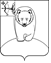 ДУМА АФАНАСЬЕВСКОГО МУНИЦИПАЛЬНОГО ОКРУГА КИРОВСКОЙ ОБЛАСТИПЕРВОГО СОЗЫВАР Е Ш Е Н И Е18.11.2022                                                                                      № 3/1   пгт АфанасьевоО принятии Устава муниципального образования Афанасьевский муниципальный округ Кировской областиВ соответствии со статьёй 44 Федерального закона от 06.10.2003 N 131-ФЗ "Об общих принципах организации местного самоуправления в Российской Федерации", Законом Кировской области от 29.12.2004 N 292-ЗО "О местном самоуправлении в Кировской области" Дума Афанасьевского муниципального округа решила:1. Принять Устав муниципального образования Афанасьевский муниципальный округ Кировской области согласно приложению.2. Направить Устав муниципального образования Афанасьевский муниципальный округ Кировской области в течение 15 дней со дня его принятия на государственную регистрацию.3. Опубликовать Устав муниципального образования Афанасьевский муниципальный округ Кировской области в Сборнике основных нормативных правовых актов органов местного самоуправления муниципального образования Афанасьевский муниципальный округ Кировской области после его государственной регистрации.4. Со дня вступления в силу настоящего Устава признать утратившими силу:4.1. Решения Афанасьевской районной Думы Афанасьевского района Кировской области:от 17.06.2005 № 26/1 "О принятии Устава муниципального образования Афанасьевский муниципальный район Кировской области";от 13.02.2006 № 35/1 «О внесении изменений в Устав муниципального образования Афанасьевский район»; от 26.04.2006 № 4/7«О внесении изменений и дополнений в Устав муниципального образования Афанасьевский муниципальный район Кировской области»; от 30.05.2006 № 5/1 «О внесении изменений и дополнений в Устав муниципального образования Афанасьевский муниципальный район Кировской области»; от 28.04.2007 № 14/11 «О внесении изменений и дополнений в Устав муниципального образования Афанасьевский муниципальный район Кировской области»; от 27.10.2008 № 31/1 «О внесении изменений и дополнений в Устав муниципального образования Афанасьевский муниципальный район Кировской области»; от 27.08.2009 № 39/1 «О внесении изменений и дополнений в Устав муниципального образования Афанасьевский муниципальный район Кировской области»;  от 19.05.2010 № 44/2 «О внесении изменений и дополнений в Устав муниципального образования Афанасьевский муниципальный район Кировской области»;  от 29.09.2010 № 47/1 «О внесении изменений и дополнений в Устав муниципального образования Афанасьевский муниципальный район Кировской области»;от 26.10.2011 № 9/1 «О внесении изменений и дополнений в Устав муниципального образования Афанасьевский муниципальный район Кировской области»;  от 04.07.2012 № 16/1 «О внесении изменений и дополнений в Устав муниципального образования Афанасьевский муниципальный район Кировской области»;  от 19.03.2014 № 27/1 «О внесении изменений и дополнений в Устав муниципального образования Афанасьевский муниципальный район Кировской области»;  от 27.05.2015 № 36/1 «О внесении изменений в Устав муниципального образования Афанасьевский муниципальный район Кировской области»;  от 07.12.2015 № 41/1 «О внесении изменений в Устав муниципального образования Афанасьевский муниципальный район Кировской области»; от 09.08.2017 № 8/1 «О внесении изменений в Устав муниципального образования Афанасьевский муниципальный район Кировской области»; от 06.06.2018 № 15/1 «О внесении изменений и дополнений в Устав муниципального образования Афанасьевский муниципальный район Кировской области»; от 12.04.2019 № 22/1 «О внесении изменений и дополнений в Устав муниципального образования Афанасьевский муниципальный район Кировской области»; от 11.03.2020 № 29/1 «О внесении изменений и дополнений в Устав муниципального образования Афанасьевский муниципальный район Кировской области»; от 11.11.2020 № 33/1 «О внесении дополнений в Устав муниципального образования Афанасьевский муниципальный район Кировской области»; от 23.06.2021 № 39/1 «О внесении изменений и дополнений в Устав муниципального образования Афанасьевский муниципальный район Кировской области»; от 24.11.2021 № 3/1 «О внесении изменений и дополнений в Устав муниципального образования Афанасьевский муниципальный район Кировской области»;от 16.03.2022 № 8/1 «О внесении изменений и дополнений в Устав муниципального образования Афанасьевский муниципальный район Кировской области».4.2. Решения Афанасьевской поселковой Думы Афанасьевского района Кировской области:от 12.12.2005 № 19 «О принятии Устава муниципального образования Афанасьевского городского поселения Афанасьевского района Кировской области»;от 27.04.2007 № 13/78 «О внесении изменений и дополнений в Устав муниципального образования Афанасьевское городское поселение Афанасьевского района Кировской области»;от 29.05.2008 № 6/2 «О внесении изменений и дополнений в Устав муниципального образования Афанасьевское городское поселение Афанасьевского района Кировской области»;от 12.11.2009 № 22/1 «О внесении изменений и дополнений в Устав Афанасьевское городское поселение Афанасьевского района Кировской области»;от 28.10.2010 № 34/4 «О внесении изменений и дополнений в Устав муниципального образования Афанасьевского городского поселения Афанасьевского района Кировской области, принятый решением Афанасьевской поселковой Думы от 12.12.2005 № 19»;от 14.04.2011 № 37/2 «О внесении изменений и дополнений в Устав муниципального образования Афанасьевское городское поселение Афанасьевского района Кировской области»;от 28.04.2010 № 30/9 «О внесении изменений и дополнений в Устав муниципального образования Афанасьевское городское поселение Афанасьевского района Кировской области», принятый решением Афанасьевской поселковой Думы от 12.12.2005 № 19»;от 18.10.2011 № 43/2 «О внесении изменений и дополнений в Устав муниципального образования Афанасьевское городское поселение Афанасьевского района Кировской области»;от 31.05.2012 № 47/5 «О внесении изменений и дополнений в Устав муниципального образования Афанасьевское городское поселение Афанасьевского района Кировской области»;от 24.12.2013 № 9/3 «О внесении изменений и дополнений в Устав муниципального образования Афанасьевское городское поселение Афанасьевского района Кировской области»;от 11.07.2016 № 32/1 «О внесении изменений и дополнений в Устав муниципального образования Афанасьевское городское поселение Афанасьевского района Кировской области»;от 20.04.2017 № 40/4 «О внесении изменений и дополнений в Устав муниципального образования Афанасьевское городское поселение Афанасьевского района Кировской области»;от 27.12.2018 № 13/1 «О внесении изменений и дополнений в Устав муниципального образования Афанасьевское городское поселение Афанасьевского района Кировской области»;от 21.11.2019 № 22/1 «О внесении изменений и дополнений в Устав муниципального образования Афанасьевское городское поселение Афанасьевского района Кировской области».4.3. Решения Ичетовкинской сельской Думы Афанасьевского района Кировской области:от 24.01.2008 № 3/1 «О принятии Устава муниципального образования Ичетовкинское сельское поселение Афанасьевского района Кировской области»;от 02.10.2009 № 13/1 «О внесении изменений и дополнений в Устав муниципального образования  Ичетовкинское   сельское  поселение Афанасьевского  района Кировской  области»;от 25.06.2010 № 21/1 «О внесении изменений и дополнений в Устав муниципального образования Ичетовкинское сельское поселение»;от 02.07.2010 № 22/1 «О внесении изменений и дополнений в Устав муниципального образования Ичетовкинское сельское поселение»;от 16.05.2011 № 31/1 «О внесении изменений и дополнений в Устав муниципального образования Ичетовкинское сельское поселение»;от 07.11.2011 № 34/1 «О внесении изменений и дополнений в Устав муниципального образования Ичетовкинское сельское поселение»;от 02.07.2012 № 39/1 «О внесении изменений и дополнений в Устав муниципального образования Ичетовкинское сельское поселение»;от 14.09.2012 № 41/1 «О внесении изменений и дополнений в Устав муниципального образования Ичетовкинское сельское поселение»;от 31.01.2014 № 11/1 «О внесении изменений и дополнений в Устав муниципального образования Ичетовкинское сельское поселение Афанасьевского района Кировской области, принятый решением Ичетовкинской сельской Думы от 24.01.2008 № 3/1»;от 26.01.2015 № 21/1 «О внесении изменений и дополнений в Устав муниципального образования Ичетовкинское сельское поселение Афанасьевского района Кировской области, принятый решением Ичетовкинской сельской Думы от 24.01.2008 № 3/1»;от 25.12.2015 № 29/1 «О внесении изменений и дополнений в Устав муниципального образования Ичетовкинское сельское поселение Афанасьевского района Кировской области, принятый решением Ичетовкинской сельской Думы от 24.01.2008 № 3/1»;от 28.09.2016 № 35/1 «О внесении изменений и дополнений в Устав муниципального образования Ичетовкинское сельское поселение Афанасьевского района Кировской области, принятый решением Ичетовкинской сельской Думы от 24.01.2008 № 3/1»;от 03.04.2017 № 42/1 «О внесении изменений и дополнений в Устав муниципального образования Ичетовкинское сельское поселение Афанасьевского района Кировской области, принятый решением Ичетовкинской сельской Думы от 24.01.2008 № 3/1»;от 19.03.2018 № 6/1 «О внесении изменений и дополнений в Устав муниципального образования Ичетовкинское сельское поселение Афанасьевского района Кировской области, принятый решением Ичетовкинской сельской Думы от 24.01.2008 № 3/1»;от 20.09.2019 № 24/1 «О внесении изменений и дополнений в Устав муниципального образования Ичетовкинское сельское поселение Афанасьевского района Кировской области, принятый решением Ичетовкинской сельской Думы от 24.01.2008 № 3/1»;от 12.05.2020 № 31/1 «О внесении изменений и дополнений в Устав муниципального образования Ичетовкинское сельское поселение Афанасьевского района Кировской области, принятый решением Ичетовкинской сельской Думы от 24.01.2008 № 3/1»;от 25.06.2021 № 42/1 «О внесении изменений и дополнений в Устав муниципального образования Ичетовкинское сельское поселение Афанасьевского района Кировской области, принятый решением Ичетовкинской сельской Думы от 24.01.2008 № 3/1».4.4. Решения Борской сельской Думы Афанасьевского района Кировской области:от 25.01.2008 № 1/14 «Об утверждении Устава муниципального образования Борское сельское поселение Афанасьевского района Кировской области»;от 22.12.2009 № 15/78 «О внесении изменений и дополнений в Устав муниципального образования Борское сельское поселение Афанасьевского района Кировской области»;от 20.05.2010 № 17/82 «О внесении изменений и дополнений в Устав муниципального образования Борское сельское поселение Афанасьевского района Кировской области, принятый решением Борской сельской думы от 25.01.2008 №1/14»;от 18.11.2010 № 22/100 «О внесении изменений и дополнений в Устав муниципального образования Борское сельское поселение Афанасьевского района Кировской области, принятый решением Борской сельской думы от 25.01.2008 №1/14»;от 24.03.2011 № 28/127 «О внесении изменений и дополнений в Устав муниципального образования Борское сельское поселение Афанасьевского района Кировской области»;от 01.12.2011 № 37/155 «О внесении изменений и дополнений в Устав муниципального образования Борское сельское поселение Афанасьевского района Кировской области»;от 26.06.2012 № 44/2 «О внесении изменений и дополнений в Устав муниципального образования Борское сельское поселение Афанасьевского района Кировской области»;от 14.09.2012 № 47/1 «О внесении изменений и дополнений в Устав муниципального образования Борское сельское поселение Афанасьевского района Кировской области»;от 10.12.2014 № 26-1 «О внесении изменений и дополнений в Устав муниципального образования Борское сельское поселение Афанасьевского района Кировской области»;от 10.02.2015 № 29/4 «О внесении изменений и дополнений в Устав муниципального образования Борское сельское поселение Афанасьевского района Кировской области»;от 17.09.2015 № 34/1 «О внесении изменений и дополнений в Устав муниципального образования Борское сельское поселение Афанасьевского района Кировской области»;от 16.02.2016 № 39/1 «О внесении изменений и дополнений в Устав муниципального образования Борское сельское поселение Афанасьевского района Кировской области»;от 28.04.2016 № 41/1 «О внесении изменений и дополнений в Устав муниципального образования Борское сельское поселение Афанасьевского района Кировской области»;от 06.03.2017 № 50/1 «О внесении изменений и дополнений в Устав муниципального образования Борское сельское поселение Афанасьевского района Кировской области»;от 29.01.2018 № 6/2 «О внесении изменений и дополнений в Устав муниципального образования Борское сельское поселение Афанасьевского района Кировской области»;от 23.08.2018 № 11/1 «О внесении изменений и дополнений в Устав муниципального образования Борское сельское поселение Афанасьевского района Кировской области»;от 12.03.2019 № 18/3 «О внесении изменений и дополнений в Устав муниципального образования Борское сельское поселение Афанасьевского района Кировской области»;от 25.04.2019 № 20/5 «О внесении изменений и дополнений в Устав муниципального образования Борское сельское поселение Афанасьевского района Кировской области»;от 23.09.2019 № 24/5 «О внесении изменений и дополнений в Устав муниципального образования Борское сельское поселение Афанасьевского района Кировской области»;от 30.12.2019 № 29/2 «О внесении изменений и дополнений в Устав муниципального образования Борское сельское поселение Афанасьевского района Кировской области»;от 14.07.2020 № 33/2 «О внесении изменений и дополнений в Устав муниципального образования Борское сельское поселение Афанасьевского района Кировской области»;от 02.06.2021 № 41/1 «О внесении изменений и дополнений в Устав муниципального образования Борское сельское поселение Афанасьевского района Кировской области»;от 30.09.2021 № 43/2 «О внесении изменений и дополнений в Устав муниципального образования Борское сельское поселение Афанасьевского района Кировской области».4.5. Решения Бисеровской сельской Думы Афанасьевского района Кировской области:от 17.01.2018 № 2/19 « О принятии Устава  муниципального образования Бисеровское сельское  поселение  Афанасьевского района  Кировской  области»;от 11.11.2008 № 6/46 «О внесении изменений в Устав муниципального образования Бисеровского сельского поселения Афанасьевского района Кировской области»;от 28.09.2009 № 11/75 «О внесении изменений в Устав муниципального образования Бисеровское сельское поселение Афанасьевского района Кировской области»;от 29.04.2010 № 18/104 «О внесении изменений и дополнений в Устав муниципального образования Бисеровское сельское поселение Афанасьевского района Кировской области, принятый решением Бисеровской сельской Думы от 17.01.2008 №2/19»;от 20.05.2011 № 29/164 «О внесении изменений и дополнений в Устав муниципального образования Бисеровское сельское поселение Афанасьевского района Кировской области»;от 15.08.2012 № 43/218 «О внесении изменений и дополнений в Устав муниципального образования Бисеровское сельское поселение Афанасьевского района Кировской области»;от 17.11.2014 № 20/77 «О внесении изменений и дополнений в Устав муниципального образования Бисеровское сельское поселение Афанасьевского района Кировской области»;от 27.08.2015 № 29/1 «О внесении изменений и дополнений в Устав муниципального образования Бисеровское сельское поселение Афанасьевского района Кировской области»;от 19.05.2016 № 36/2 «О внесении изменений и дополнений в Устав муниципального образования Бисеровское сельское поселение Афанасьевского района Кировской области»;от 27.01.2017 № 43/1 «О внесении изменений и дополнений в Устав муниципального образования Бисеровское сельское поселение Афанасьевского района Кировской области»;от 20.04.2017 № 45/3 «О внесении изменений и дополнений в Устав муниципального образования Бисеровское сельское поселение Афанасьевского района Кировской области»;от 21.06.2018 № 12/2 «О внесении изменений и дополнений в Устав муниципального образования Бисеровское сельское поселение Афанасьевского района Кировской области»;от 10.10.2018 № 15/1 «О внесении изменений и дополнений в Устав муниципального образования Бисеровское сельское поселение Афанасьевского района Кировской области»от 17.05.2019 № 22/1 «О внесении изменений и дополнений в Устав муниципального образования Бисеровское сельское поселение Афанасьевского района Кировской области»;от 27.11.2019 № 29/3 «О внесении изменений и дополнений в Устав муниципального образования Бисеровское сельское поселение Афанасьевского района Кировской области»;от 13.05.2020 № 37/1 «О внесении изменений и дополнений в Устав муниципального образования Бисеровское сельское поселение Афанасьевского района Кировской области»;от 10.06.2021 № 46/1 «О внесении изменений и дополнений в Устав муниципального образования Бисеровское сельское поселение Афанасьевского района Кировской области».4.6. Решения Пашинской сельской Думы Афанасьевского района Кировской области:от 15.01.2008 № 2/14 «О принятии Устава муниципального образования Пашинское сельское поселение Афанасьевского района Кировской области»;от 31.08.2009 № 8/56 «О внесении изменений и дополнений в Устав муниципального образования Пашинское сельское поселение Афанасьевского района Кировской области»;от 10.09.2010 № 15/87  «О внесении изменений и дополнений в Устав муниципального образования Пашинское сельское поселение Афанасьевского района Кировской области, принятый решением Пашинской сельской Думы от 15.01.2008 № 2/14»;от 29.06.2011 № 22/17 «О внесении изменений и дополнений в Устав муниципального образования Пашинское сельское поселение Афанасьевского района Кировской области»;от 18.11.2011 № 25/24 «О внесении изменений и дополнений в Устав муниципального образования Пашинское сельское поселение Афанасьевского района Кировской области»;от 20.07.2012 № 30/13 «О внесении изменений и дополнений в Устав муниципального образования Пашинское сельское поселение Афанасьевского района Кировской области»;от 17.09.2012 № 32/18 «О внесении изменений и дополнений в Устав муниципального образования Пашинское сельское поселение Афанасьевского района Кировской области»;от 24.02.2015 № 19/1 «О внесении изменений и дополнений в Устав МО Пашинское сельское поселение Афанасьевского района Кировской области, принятый решением Пашинской сельской Думы от 15.01.2008 № 2/14»;от 09.10.2015 № 24/1 «О внесении изменений и дополнений в Устав МО Пашинское сельское поселение Афанасьевского района Кировской области, принятый решением Пашинской сельской Думы от 15.01.2008 № 2/14»;от 24.08.2016 № 33/3 «О внесении изменений и дополнений в Устав МО Пашинское сельское поселение Афанасьевского района Кировской области, принятый решением Пашинской сельской Думы от  15.01.2008 № 2/14»;от 14.04.2017 № 39/3 «О внесении изменений и дополнений в Устав муниципального образования Пашинское сельское поселение Афанасьевского района Кировской области»; от 30.05.2018 № 9/2  «О внесении изменений и дополнений в Устав муниципального образования Пашинское сельское поселение Афанасьевского района Кировской области»; от 05.03.2019 № 16/1 «О внесении изменений и дополнений в Устав муниципального образования Пашинское сельское поселение Афанасьевского района Кировской области»;от 15.08.2019 № 19/3 «О внесении изменений и дополнений в Устав муниципального образования Пашинское сельское поселение Афанасьевского района Кировской области»;от 28.11.2019 № 21/1 «О внесении изменений и дополнений в Устав муниципального образования Пашинское сельское поселение Афанасьевского района Кировской области»;от 09.08.2021 № 36/1 «О внесении изменений и дополнений в Устав муниципального образования Пашинское сельское поселение Афанасьевского района Кировской области».4.7. Решения Гординской сельской Думы Афанасьевского района Кировской области:от 13.12.2005 № 4/1 «О принятии Устава  муниципального  образования  Гординское  сельское  поселение Афанасьевского района Кировской области»;от 22.03.2006  № 7/1 «О внесении изменений и дополнений в Устав муниципального образования Гординское сельское поселение»;от 17.08.2007  № 5/1 «О внесении изменений и дополнений в Устав муниципального образования Гординское сельское поселение Афанасьевского района Кировской области»;от 16.05.2008  № 4/1 «О внесении изменений и дополнений в Устав муниципального образования Гординское сельское поселение Афанасьевского района Кировской области»;от 09.10.2009  № 14/1 «О внесении изменений и дополнений в Устав муниципального образования Гординское сельское поселение Афанасьевского района Кировской области»;от 17.05.2010  № 19/1 «О внесении изменений и дополнений в Устав муниципального образования Гординское сельское поселение Афанасьевского района Кировской области, принятый решением Гординской сельской Думы от  13.12.2005  № 4/1»;от 03.12.2010  № 23/1 «О внесении изменений и дополнений в Устав муниципального образования Гординское сельское поселение Афанасьевского района Кировской области, принятый решением Гординской сельской Думы от  13.12.2005  № 4/1»;от 06.05.2011  № 28/1 «О внесении изменений и дополнений в Устав муниципального образования Гординское сельское поселение Афанасьевского района Кировской области, принятый решением Гординской сельской Думы от  13.12.2005  № 4/1»;от 16.11.2011 № 32/4 «О внесении изменений и дополнений в Устав муниципального образования Гординское сельское поселение Афанасьевского района Кировской области принятый решением Гординской сельской Думы от  13.12.2005  № 4/1»;от 08.06.2012 № 35/1 «О внесении изменений и дополнений в Устав муниципального образования Гординское сельское поселение Афанасьевского района Кировской области»;от 14.09.2012 № 37/1 «О внесении изменений и дополнений в Устав муниципального образования Гординское сельское поселение Афанасьевского района Кировской области»;от 11.03.2014 № 10/1 «О внесении изменений и дополнений в Устав муниципального образования Гординское сельское поселение Афанасьевского района Кировской области»;от 26.03.2015 № 17/1 «О внесении изменений и дополнений в Устав муниципального образования Гординское сельское поселение Афанасьевского района Кировской области»;от 12.11.2015 № 21/1 «О внесении изменений и дополнений в Устав муниципального образования Гординское сельское поселение Афанасьевского района Кировской области»;от 09.06.2016 № 27/1 «О внесении изменений и дополнений в Устав муниципального образования Гординское сельское поселение Афанасьевского района Кировской области»;от 05.04.2017 № 35/1 «О внесении изменений и дополнений в Устав муниципального образования Гординское сельское поселение Афанасьевского района Кировской области»;от 02.04.2018 № 6/1 «О внесении изменений и дополнений в Устав муниципального образования Гординское сельское поселение Афанасьевского района Кировской области»;от 20.12.2018 № 11/1 «О внесении изменений и дополнений в Устав муниципального образования Гординское сельское поселение Афанасьевского района Кировской области»;от 09.07.2019 № 15/1 «О внесении изменений и дополнений в Устав муниципального образования Гординское сельское поселение Афанасьевского района Кировской области»;от 07.11.2019 № 18/1 «О внесении изменений и дополнений в Устав муниципального образования Гординское сельское поселение Афанасьевского района Кировской области»;от 30.04.2020 № 22/1 «О внесении изменений и дополнений в Устав муниципального образования Гординское сельское поселение Афанасьевского района Кировской области»;от 14.09.2021 № 33/2 «О внесении изменений и дополнений в Устав муниципального образования Гординское сельское поселение Афанасьевского района Кировской области»;4.8. Решения Лыткинской сельской Думы Афанасьевского района Кировской области:от 13.12.2005 № 16 «О принятии Устава муниципального образования Лыткинское сельское поселение Афанасьевского района Кировской области»;от 05.04.2006 № 29 «О внесении изменений и дополнений в Устав муниципального образования Лыткинского сельского поселения Афанасьевского района Кировской области»;от 28.07.2006 № 7/1 «О внесении изменений и дополнений в Устав муниципального образования Лыткинское сельское поселение Афанасьевского района Кировской области»;от 09.07.2007 № 14/1 «О внесении изменений и дополнений в Устав муниципального образования Лыткинское сельское поселение Кировской области»;от 30.09.2008 № 6/1 «О внесении изменений и дополнений в Устав муниципального образования Лыткинское сельское поселение Афанасьевского района Кировской области»;от 09.11.2009 № 15/5 «О внесении изменений и дополнений в Устав муниципального образования Лыткинское сельское поселение Афанасьевского района Кировской области»;от 29.05.2010 № 21/1 «О внесении изменений и дополнений в Устав Лыткинского сельского поселения»;от 23.11.2010 № 26/1 «О внесении изменений в Устав Лыткинского сельского поселения»;от 21.06.2011 № 32/1 «О внесении изменений и дополнений в Устав Лыткинского сельского поселения»;от 29.06.2012 № 42/1 «О внесении изменений и дополнений в Устав муниципального образования Лыткинское сельское  поселение Афанасьевского района Кировской области»;от 22.07.2014 № 15/1 «О внесении изменений и дополнений в Устав муниципального образования Лыткинское сельское поселение Афанасьевского района Кировской области»;от 22.09.2015 № 26/1 «О внесении изменений и дополнений в Устав муниципального образования Лыткинское сельское поселение Афанасьевского района Кировской области»;от 26.12.2016 № 42/3 «О внесении дополнений в решение Лыткинской сельской думы Афанасьевского района Кировской области от 13.12.2005 № 16 «Устава муниципального образования Лыткинское сельское поселение»;от 30.05.2017 № 46/2 «О внесении изменений и дополнений в Устав муниципального образования Лыткинское сельское поселение Афанасьевского района Кировской области, принятый решением Лыткинской  сельской Думы от 13.12.2005 № 16»;от 16.06.2017 № 47/1 «О внесении изменений и дополнений в Устав муниципального образования Лыткинское сельское поселение Афанасьевского района Кировской области»;от 11.02.2019 № 17/1 «О внесении изменений и дополнений в Устав муниципального образования Лыткинское сельское поселение Афанасьевского района Кировской области»;от 20.05.2019 № 20/3 «О внесении изменений в Устав муниципального образования Лыткинское сельское поселение Афанасьевского района Кировской области от 13.12.2005 № 16 (в редакции 11.02.2019 г)»;от 21.08.2019 № 23/6 «О внесении изменений в Устав муниципального образования Лыткинское сельское поселение Афанасьевского района Кировской области»;от 19.05.2020 № 31/1 «О внесении  изменений  в  Устав муниципального образования Лыткинское сельское поселение Афанасьевского района Кировской области»;от 25.08.2021 № 45/6 «О внесении  изменений  в  Устав муниципального образования Лыткинское сельское поселение Афанасьевского района Кировской области».5. Настоящее решение вступает в силу в соответствии с действующим законодательством.УСТАВМУНИЦИПАЛЬНОГО ОБРАЗОВАНИЯ АФАНАСЬЕВСКИЙ МУНИЦИПАЛЬНЫЙ ОКРУГКИРОВСКОЙ ОБЛАСТИГлава 1. ОБЩИЕ ПОЛОЖЕНИЯСтатья 1. Правовой статус Афанасьевского муниципального округа1. Муниципальный округ - несколько объединенных общей территорией населенных пунктов (за исключением случая, предусмотренного Федеральным законом от 06.10.2003 N 131-ФЗ "Об общих принципах организации местного самоуправления в Российской Федерации"), не являющихся муниципальными образованиями, в которых местное самоуправление осуществляется населением непосредственно и (или) через выборные и иные органы местного самоуправления, которые могут осуществлять отдельные государственные полномочия, передаваемые органам местного самоуправления федеральными законами и законами Кировской области.2. Афанасьевский муниципальный округ образован в целях организации местного самоуправления в соответствии с требованиями Федерального закона от 06.10.2003 N 131-ФЗ "Об общих принципах организации местного самоуправления в Российской Федерации" (далее - Федеральный закон "Об общих принципах организации местного самоуправления в Российской Федерации") путем наделения Афанасьевского муниципального района статусом муниципального округа и объединения входящих в состав Афанасьевского муниципального района Афанасьевского городского поселения, Ичетовкинского сельского поселения, Пашинского сельского поселения, Гординского сельского поселения, Лыткинского сельского поселения, Борского сельского поселения, Бисеровского сельского поселения на основании Закона Кировской области от 11.04.2022 № 56-ЗО " О преобразовании муниципальных образований Афанасьевского муниципального района Кировской области и наделении вновь образованного муниципального образования статусом муниципального округа".3. Афанасьевский муниципальный округ входит в состав Кировской области и строит свои взаимоотношения с областью и другими муниципальными образованиями на основе принципа равноправия и в соответствии с действующим законодательством Российской Федерации и Кировской области.Статья 2. Наименование муниципального образования1. Муниципальный округ имеет наименование:полное: муниципальное образование Афанасьевский муниципальный округ Кировской области;сокращенное: Афанасьевский муниципальный округ (далее - муниципальный округ).2. Использование полного и сокращенного наименования муниципального округа в актах и документах имеет равную юридическую силу.Статья 3. Территория и состав территории муниципального округа1. Территория муниципального округа определена границами, установленными Законом Кировской области от 7 декабря 2004 года N 284-ЗО "Об установлении границ муниципальных образований Кировской области и наделении их статусом муниципального района, муниципального округа, городского округа, городского поселения, сельского поселения".2. Территорию муниципального округа составляют земли населенных пунктов, прилегающие к ним земли общего пользования, территории традиционного природопользования населения муниципального округа, а также земли рекреационного назначения3. Изменение границ, преобразование и упразднение муниципального округа осуществляется законом области в соответствии с Федеральным законом "Об общих принципах организации местного самоуправления в Российской Федерации".4. Административным центром муниципального округа является поселок городского типа Афанасьево.5. Территорию муниципального округа общей площадью 5302,76 кв. км образуют территории поселка городского типа Афанасьево и подчиненных ему административно следующих населенных пунктов: деревня Аверины, деревня Акиловская, деревня Аксеново, деревня Алешата, деревня Алешкины, деревня Андриенки, деревня Антоненки, деревня Анфиногеново, деревня Архипята, поселок Афонята, деревня Бармята, деревня Бело-Пашино, село Бисерово, деревня Большие Некрасовы, деревня Бор, поселок Бор, деревня Боринская, деревня Боровичата, деревня Бузмаковская, деревня Булыжино, деревня Булычевы, деревня Ванино, деревня Ваньки, деревня Варанкины, деревня Васенки, деревня Васильевская, деревня Васильевская 1-я, деревня Васильевская 2-я, деревня Васькино, деревня Ваулинская, деревня Вахрамеево, деревня Верхказаковы, село Верхнее Камье, деревня Верхняя Кедра, деревня Верхняя Колотовка, деревня Верхняя Нярпа, деревня Верхняя Тимофеевская, деревня Володята, деревня Волоковые, деревня Воронушка, деревня Вышка, деревня Галанино, село Георгиево, деревня Гожемята, деревня Головино, село Гордино, деревня Горьковская, деревня Грибановская, деревня Грибята, деревня Григорьевская, деревня Гришата, деревня Гришонки, деревня Даньки, деревня Дмитриевская, деревня Доронята, деревня Дурины, деревня Евдокимово, деревня Евсята, деревня Егоровская, деревня Езжа, деревня Елушата, деревня Емелевы, деревня Ефремята, деревня Жарковы, деревня Закамо-Воробьевская, деревня Заручей, деревня Зяблово, деревня Ивановская, деревня Ивановская 1-я, деревня Илюши, деревня Ионичи, деревня Ичетовкины, деревня Казаковы, поселок Камский, деревня Карагай, деревня Карасюрово, деревня Керкашер, деревня Ключевская, деревня Кобылача, деревня Кондратьевская, деревня Конкины, деревня Константиновская, деревня Коньковы, деревня Корабли, деревня Корогово, деревня Костино, деревня Кочевы, деревня Крючковская, деревня Кувакуш, деревня Кузнецово, деревня Кулигашур-1, деревня Кулигашур-2, деревня Лаврушата, деревня Лазаневская, деревня Лазаневы, деревня Лазуковы, деревня Лаптаха, деревня Ларенки, деревня Левенки, деревня Лома, деревня Лучкины, деревня Лучники, поселок Лытка, деревня Любихино, деревня Макаровская, деревня Максимово, деревня Малые Некрасовы, деревня Марковская, деревня Марковская, деревня Матвеевская, деревня Меркучи, деревня Минеевская, деревня Минькино, деревня Мироново, деревня Мироновы, деревня Митрохово, деревня Мишата, деревня Мишино, деревня Московская, деревня Наумовская, деревня Нефедовская, деревня Нижняя Колотовка, деревня Нижняя Никитинская, деревня Нижняя Нярпа, деревня Нижняя Тимофеевская, деревня Никитенки, деревня Никишата, деревня Никулята, деревня Ново-Носковская, деревня Новый Поселок, деревня Нопино, деревня Ожегино, деревня Октябри, деревня Осиповская, деревня Павловская, деревня Павловская 1-я, деревня Паржата, село Пашино, деревня Пекушонки, деревня Першино, деревня Петровская, деревня Петровская 1-я, деревня Петрята, поселок Пограничный, деревня Половинка, деревня Полунята, деревня Порошино, деревня Порубово, деревня Прокопьевская, деревня Пронино, деревня Пура, деревня Рагоза, деревня Ромаши, деревня Русиново, деревня Сабурово, деревня Савиненки, село Савинцы, деревня Светлаковы, деревня Светлая Речка, деревня Селезневы, деревня Семеновцы, деревня Сержонки, деревня Слобода, деревня Старо-Носки, деревня Степановская, деревня Степины, поселок Сюзьва, деревня Тебеньково, деревня Терешовы, деревня Тимины, деревня Титовы, поселок Томызь, деревня Торопынино, деревня Трактовые, деревня Трошкино, деревня Турушевы, деревня Уваровская, деревня Угор, деревня Ужоговка, деревня Урбаровы, деревня Усть-Колыч, деревня Усть-Томызь, деревня Усть-Ченог, деревня Федотята 1, деревня Филенки, деревня Фифилята, деревня Фроловская, деревня Харины, деревня Часовня, деревня Чебаны, деревня Черскан, деревня Шабаршата, деревня Шабралуг, деревня Шердынята, деревня Шмырята, деревня Шулаи, деревня Щукино, деревня Щукино, деревня Яковлевская, деревня Яковята, деревня Якунята.Статья 4. Население муниципального округаНаселение муниципального округа составляют постоянно или преимущественно проживающие на территории муниципального округа граждане Российской Федерации и граждане иностранных государств в соответствии с международными договорами Российской Федерации и федеральными законами.Статья 5. Официальные символы муниципального округа и порядок их использования1. Муниципальный округ в соответствии с федеральным законодательством и геральдическими правилами вправе устанавливать официальные символы (герб, флаг), отражающие исторические, культурные, национальные и иные местные традиции и особенности.2. Описание и порядок использования официальных символов муниципального округа устанавливаются Положением, утверждаемым решением Думы муниципального округа, в соответствии с федеральным законодательством.Глава 2. ПРАВОВЫЕ ОСНОВЫ ОРГАНИЗАЦИИ И ОСУЩЕСТВЛЕНИЯ МЕСТНОГО САМОУПРАВЛЕНИЯ В МУНИЦИПАЛЬНОМ ОКРУГЕСтатья 6. Местное самоуправление в муниципальном округеМестное самоуправление в муниципальном округе - форма осуществления народом своей власти, обеспечивающая в пределах, установленных Конституцией Российской Федерации, федеральными и областными законами, самостоятельное и под свою ответственность решение населением муниципального округа непосредственно и (или) через органы местного самоуправления муниципального округа вопросов местного значения исходя из интересов населения, с учетом исторических и иных местных традиций.Гарантии прав граждан на участие в осуществлении местного самоуправления устанавливаются федеральным законом.Статья 7. Муниципальные правовые акты муниципального округа1. Систему муниципальных правовых актов образуют:1) Устав муниципального округа, правовые акты, принятые на местном референдуме;2) нормативные и иные правовые акты Думы муниципального округа;3) правовые акты главы муниципального округа, администрации муниципального округа и иных органов местного самоуправления и должностных лиц местного самоуправления, предусмотренных настоящим Уставом.2. Устав муниципального округа и оформленные в виде правовых актов решения, принятые на местном референдуме, являются актами высшей юридической силы в системе муниципальных правовых актов. Муниципальные правовые акты, принимаемые в муниципальном округе, не должны противоречить Конституции Российской Федерации, федеральным конституционным законам, федеральным законам, иным нормативным правовым актам Российской Федерации, Уставу Кировской области, законам Кировской области, иным нормативным правовым актам Кировской области, настоящему Уставу и решениям, принятым на местном референдуме, и обязательны для исполнения на всей территории муниципального округа.3. Муниципальные нормативные правовые акты, затрагивающие права, свободы и обязанности человека и гражданина, устанавливающие правовой статус организаций, учредителем которых выступает муниципальный округ, а также соглашения, заключаемые между органами местного самоуправления, вступают в силу после их официального опубликования (обнародования).Официальным опубликованием муниципального правового акта или соглашения, заключенного между органами местного самоуправления, считается первая публикация его полного текста в периодическом печатном издании, распространяемом в муниципальном округе.Официальным обнародованием муниципального правового акта считается первое вывешивание его полного текста для всеобщего ознакомления на информационных стендах, досках, в общественных местах по адресам, определяемым решением Думы муниципального округа.Муниципальные нормативные правовые акты также подлежат размещению на официальным сайте Афанасьевского муниципального округа в информационно-телекоммуникационной сети Интернет. Муниципальный правовой акт направляется для официального опубликования либо обнародования главой муниципального округа в течение 5 дней со дня подписания акта.Настоящий Устав и муниципальные правовые акты о внесении изменений (дополнений) в Устав, официальные тексты муниципальных нормативных правовых актов размещаются также на портале Минюста России (http://pravo-minjust.ru, http://право-минюст.рф; регистрационный номер и дата регистрации в качестве сетевого издания: Эл. N ФС77-72471 от 05.03.2018).4. Муниципальные правовые акты, не указанные в части 3 настоящей статьи, вступают в силу с момента их подписания, если иное не указано в самом акте.Муниципальные правовые акты вступают в силу в порядке, установленном настоящим Уставом, за исключением нормативных правовых актов Думы муниципального округа о налогах и сборах, которые вступают в силу в соответствии с Налоговым кодексом Российской Федерации.5. Проекты муниципальных правовых актов в порядке правотворческой инициативы могут вноситься депутатами Думы муниципального округа, главой муниципального округа, иными выборными органами местного самоуправления, районным прокурором по вопросам его полномочий, органами территориального общественного самоуправления, инициативными группами граждан.Статья 8. Вопросы местного значения муниципального округа1. К вопросам местного значения муниципального округа относятся:1) составление и рассмотрение проекта бюджета муниципального округа, утверждение и исполнение бюджета, осуществление контроля за его исполнением, составление и утверждение отчета об исполнении бюджета муниципального округа;2) установление, изменение и отмена местных налогов и сборов муниципального округа;3) владение, пользование и распоряжение имуществом, находящимся в муниципальной собственности муниципального округа;4) организация в границах муниципального округа электро-, тепло-, газо- и водоснабжения населения, водоотведения, снабжения населения топливом в пределах полномочий, установленных законодательством Российской Федерации;5) осуществление муниципального контроля за исполнением единой теплоснабжающей организацией обязательств по строительству, реконструкции и (или) модернизации объектов теплоснабжения;6) дорожная деятельность в отношении автомобильных дорог местного значения в границах муниципального округа и обеспечение безопасности дорожного движения на них, включая создание и обеспечение функционирования парковок (парковочных мест), осуществление муниципального контроля на автомобильном транспорте, городском наземном электрическом транспорте и в дорожном хозяйстве в границах муниципального округа, организация дорожного движения, а также осуществление иных полномочий в области использования автомобильных дорог и осуществления дорожной деятельности в соответствии с законодательством Российской Федерации;7) обеспечение проживающих в муниципальном округе и нуждающихся в жилых помещениях малоимущих граждан жилыми помещениями, организация строительства и содержания муниципального жилищного фонда, создание условий для жилищного строительства, осуществление муниципального жилищного контроля, а также иных полномочий органов местного самоуправления в соответствии с жилищным законодательством;8) создание условий для предоставления транспортных услуг населению и организация транспортного обслуживания населения в границах муниципального округа;9) участие в профилактике терроризма и экстремизма, а также в минимизации и (или) ликвидации последствий проявлений терроризма и экстремизма в границах муниципального округа;10) разработка и осуществление мер, направленных на укрепление межнационального и межконфессионального согласия, поддержку и развитие языков и культуры народов Российской Федерации, проживающих на территории муниципального округа, реализацию прав коренных малочисленных народов и других национальных меньшинств, обеспечение социальной и культурной адаптации мигрантов, профилактику межнациональных (межэтнических) конфликтов;11) участие в предупреждении и ликвидации последствий чрезвычайных ситуаций в границах муниципального округа;12) организация охраны общественного порядка на территории муниципального округа муниципальной милицией;13) предоставление помещения для работы на обслуживаемом административном участке муниципального округа сотруднику, замещающему должность участкового уполномоченного полиции;14) обеспечение первичных мер пожарной безопасности в границах муниципального округа;15) организация мероприятий по охране окружающей среды в границах муниципального округа;16) организация предоставления общедоступного и бесплатного дошкольного, начального общего, основного общего, среднего общего образования по основным общеобразовательным программам в муниципальных образовательных организациях (за исключением полномочий по финансовому обеспечению реализации основных общеобразовательных программ в соответствии с федеральными государственными образовательными стандартами), организация предоставления дополнительного образования детей в муниципальных образовательных организациях (за исключением дополнительного образования детей, финансовое обеспечение которого осуществляется органами государственной власти субъекта Российской Федерации), создание условий для осуществления присмотра и ухода за детьми, содержания детей в муниципальных образовательных организациях, а также осуществление в пределах своих полномочий мероприятий по обеспечению организации отдыха детей в каникулярное время, включая мероприятия по обеспечению безопасности их жизни и здоровья;17) создание условий для оказания медицинской помощи населению на территории муниципального округа (за исключением территорий муниципальных округов, включенных в утвержденный Правительством Российской Федерации перечень территорий, население которых обеспечивается медицинской помощью в медицинских организациях, подведомственных федеральному органу исполнительной власти, осуществляющему функции по медико-санитарному обеспечению населения отдельных территорий) в соответствии с территориальной программой государственных гарантий бесплатного оказания гражданам медицинской помощи;18) создание условий для обеспечения жителей муниципального округа услугами связи, общественного питания, торговли и бытового обслуживания;19) организация библиотечного обслуживания населения, комплектование и обеспечение сохранности библиотечных фондов библиотек муниципального округа;20) создание условий для организации досуга и обеспечения жителей муниципального округа услугами организаций культуры;21) создание условий для развития местного традиционного народного художественного творчества, участие в сохранении, возрождении и развитии народных художественных промыслов в муниципальном округе;22) сохранение, использование и популяризация объектов культурного наследия (памятников истории и культуры), находящихся в собственности муниципального округа, охрана объектов культурного наследия (памятников истории и культуры) местного (муниципального) значения, расположенных на территории муниципального округа;23) обеспечение условий для развития на территории муниципального округа физической культуры, школьного спорта и массового спорта, организация проведения официальных физкультурно-оздоровительных и спортивных мероприятий муниципального округа;24) создание условий для массового отдыха жителей муниципального округа и организация обустройства мест массового отдыха населения;25) формирование и содержание муниципального архива;26) организация ритуальных услуг и содержание мест захоронения;27) участие в организации деятельности по накоплению (в том числе раздельному накоплению), сбору, транспортированию, обработке, утилизации, обезвреживанию, захоронению твердых коммунальных отходов;28) утверждение правил благоустройства территории муниципального округа, осуществление муниципального контроля в сфере благоустройства, предметом которого является соблюдение правил благоустройства территории муниципального округа, в том числе требований к обеспечению доступности для инвалидов объектов социальной, инженерной и транспортной инфраструктур и предоставляемых услуг (при осуществлении муниципального контроля в сфере благоустройства может выдаваться предписание об устранении выявленных нарушений обязательных требований, выявленных в ходе наблюдения за соблюдением обязательных требований (мониторинга безопасности)), организация благоустройства территории муниципального округа в соответствии с указанными правилами, а также организация использования, охраны, защиты, воспроизводства городских лесов, лесов особо охраняемых природных территорий, расположенных в границах муниципального округа;29) утверждение генеральных планов муниципального округа, правил землепользования и застройки, утверждение подготовленной на основе генеральных планов муниципального округа документации по планировке территории, выдача градостроительного плана земельного участка, расположенного в границах муниципального округа, выдача разрешений на строительство (за исключением случаев, предусмотренных Градостроительным кодексом Российской Федерации, иными федеральными законами), разрешений на ввод объектов в эксплуатацию при осуществлении строительства, реконструкции объектов капитального строительства, расположенных на территории муниципального округа, утверждение местных нормативов градостроительного проектирования муниципального округа, ведение информационной системы обеспечения градостроительной деятельности, осуществляемой на территории муниципального округа, резервирование земель и изъятие земельных участков в границах муниципального округа для муниципальных нужд, осуществление муниципального земельного контроля в границах муниципального округа, осуществление в случаях, предусмотренных Градостроительным кодексом Российской Федерации, осмотров зданий, сооружений и выдача рекомендаций об устранении выявленных в ходе таких осмотров нарушений, направление уведомления о соответствии указанных в уведомлении о планируемом строительстве параметров объекта индивидуального жилищного строительства или садового дома установленным параметрам и допустимости размещения объекта индивидуального жилищного строительства или садового дома на земельном участке, уведомления о несоответствии указанных в уведомлении о планируемом строительстве параметров объекта индивидуального жилищного строительства или садового дома установленным параметрам и (или) недопустимости размещения объекта индивидуального жилищного строительства или садового дома на земельном участке, уведомления о соответствии или несоответствии построенных или реконструированных объекта индивидуального жилищного строительства или садового дома требованиям законодательства о градостроительной деятельности при строительстве или реконструкции объектов индивидуального жилищного строительства или садовых домов на земельных участках, расположенных на территориях муниципальных округов, принятие в соответствии с гражданским законодательством Российской Федерации решения о сносе самовольной постройки, решения о сносе самовольной постройки или ее приведении в соответствие с установленными требованиями, решения об изъятии земельного участка, не используемого по целевому назначению или используемого с нарушением законодательства Российской Федерации, осуществление сноса самовольной постройки или ее приведения в соответствие с установленными требованиями в случаях, предусмотренных Градостроительным кодексом Российской Федерации;30) утверждение схемы размещения рекламных конструкций, выдача разрешений на установку и эксплуатацию рекламных конструкций на территории муниципального округа, аннулирование таких разрешений, выдача предписаний о демонтаже самовольно установленных рекламных конструкций на территории муниципального округа, осуществляемые в соответствии с Федеральным законом "О рекламе";31) принятие решений о создании, об упразднении лесничеств, создаваемых в их составе участковых лесничеств, расположенных на землях населенных пунктов муниципального округа, установлении и изменении их границ, а также осуществление разработки и утверждения лесохозяйственных регламентов лесничеств, расположенных на землях населенных пунктов;32) осуществление мероприятий по лесоустройству в отношении лесов, расположенных на землях населенных пунктов муниципального округа;33) присвоение адресов объектам адресации, изменение, аннулирование адресов, присвоение наименований элементам улично-дорожной сети (за исключением автомобильных дорог федерального значения, автомобильных дорог регионального или межмуниципального значения), наименований элементам планировочной структуры в границах муниципального округа, изменение, аннулирование таких наименований, размещение информации в государственном адресном реестре;34) организация и осуществление мероприятий по территориальной обороне и гражданской обороне, защите населения и территории муниципального округа от чрезвычайных ситуаций природного и техногенного характера, включая поддержку в состоянии постоянной готовности к использованию систем оповещения населения об опасности, объектов гражданской обороны, создание и содержание в целях гражданской обороны запасов материально-технических, продовольственных, медицинских и иных средств;35) создание, содержание и организация деятельности аварийно-спасательных служб и (или) аварийно-спасательных формирований на территории муниципального округа;36) создание, развитие и обеспечение охраны лечебно-оздоровительных местностей и курортов местного значения на территории муниципального округа, а также осуществление муниципального контроля в области охраны и использования особо охраняемых природных территорий местного значения;37) организация и осуществление мероприятий по мобилизационной подготовке муниципальных предприятий и учреждений, находящихся на территории муниципального округа;38) осуществление мероприятий по обеспечению безопасности людей на водных объектах, охране их жизни и здоровья;39) создание условий для развития сельскохозяйственного производства, расширения рынка сельскохозяйственной продукции, сырья и продовольствия, содействие развитию малого и среднего предпринимательства, оказание поддержки социально ориентированным некоммерческим организациям, благотворительной деятельности и добровольчеству (волонтерству);40) организация и осуществление мероприятий по работе с детьми и молодежью в муниципальном округе;41) осуществление в пределах, установленных водным законодательством Российской Федерации, полномочий собственника водных объектов, установление правил использования водных объектов общего пользования для личных и бытовых нужд и информирование населения об ограничениях использования таких водных объектов, включая обеспечение свободного доступа граждан к водным объектам общего пользования и их береговым полосам;42) оказание поддержки гражданам и их объединениям, участвующим в охране общественного порядка, создание условий для деятельности народных дружин;43) осуществление муниципального лесного контроля;44) обеспечение выполнения работ, необходимых для создания искусственных земельных участков для нужд муниципального округа в соответствии с федеральным законом;45) осуществление мер по противодействию коррупции в границах муниципального округа;46) организация в соответствии с федеральным законом выполнения комплексных кадастровых работ и утверждение карты-плана территории;47) принятие решений и проведение на территории муниципального округа мероприятий по выявлению правообладателей ранее учтенных объектов недвижимости, направление сведений о правообладателях данных объектов недвижимости для внесения в Единый государственный реестр недвижимости.2. Органы местного самоуправления муниципального округа вправе в соответствии с настоящим Уставом принимать решение о привлечении граждан к выполнению на добровольной основе социально значимых для муниципального округа работ (в том числе дежурств) в целях решения вопросов местного значения муниципального округа, предусмотренных пунктами 9 - 15, 24 и 28 части 1 настоящей статьи.К социально значимым работам могут быть отнесены только работы, не требующие специальной профессиональной подготовки.К выполнению социально значимых работ могут привлекаться совершеннолетние трудоспособные жители муниципального округа в свободное от основной работы или учебы время на безвозмездной основе, не более чем один раз в три месяца. При этом продолжительность социально значимых работ не может составлять более четырех часов подряд.Статья 9. Права органов местного самоуправлениямуниципального округа на решение вопросов, не отнесенныхк вопросам местного значения муниципального округа1. Органы местного самоуправления муниципального округа имеют право на:1) создание музеев муниципального округа;2) создание муниципальных образовательных организаций высшего образования;3) участие в осуществлении деятельности по опеке и попечительству;4) создание условий для осуществления деятельности, связанной с реализацией прав местных национально-культурных автономий на территории муниципального округа;5) оказание содействия национально-культурному развитию народов Российской Федерации и реализации мероприятий в сфере межнациональных отношений на территории муниципального округа;6) создание муниципальной пожарной охраны;7) создание условий для развития туризма;8) оказание поддержки общественным наблюдательным комиссиям, осуществляющим общественный контроль за обеспечением прав человека и содействие лицам, находящимся в местах принудительного содержания;9) оказание поддержки общественным объединениям инвалидов, а также созданным общероссийскими общественными объединениями инвалидов организациям в соответствии с Федеральным законом от 24 ноября 1995 года N 181-ФЗ "О социальной защите инвалидов в Российской Федерации";10) осуществление мероприятий, предусмотренных Федеральным законом "О донорстве крови и ее компонентов";11) создание условий для организации проведения независимой оценки качества условий оказания услуг организациями в порядке и на условиях, которые установлены федеральными законами, а также применение результатов независимой оценки качества условий оказания услуг организациями при оценке деятельности руководителей подведомственных организаций и осуществление контроля за принятием мер по устранению недостатков, выявленных по результатам независимой оценки качества условий оказания услуг организациями, в соответствии с федеральными законами;12) предоставление гражданам жилых помещений муниципального жилищного фонда по договорам найма жилых помещений жилищного фонда социального использования в соответствии с жилищным законодательством;13) осуществление деятельности по обращению с животными без владельцев, обитающими на территории муниципального округа;14) осуществление мероприятий в сфере профилактики правонарушений, предусмотренных Федеральным законом "Об основах системы профилактики правонарушений в Российской Федерации";15) оказание содействия развитию физической культуры и спорта инвалидов, лиц с ограниченными возможностями здоровья, адаптивной физической культуры и адаптивного спорта;16) осуществление мероприятий по защите прав потребителей, предусмотренных Законом Российской Федерации от 7 февраля 1992 года N 2300-1 "О защите прав потребителей";17) совершение нотариальных действий, предусмотренных законодательством, в случае отсутствия во входящем в состав территории муниципального округа и не являющемся его административным центром населенном пункте нотариуса;18) оказание содействия в осуществлении нотариусом приема населения в соответствии с графиком приема населения, утвержденным нотариальной палатой Кировской области;19) предоставление сотруднику, замещающему должность участкового уполномоченного полиции, и членам его семьи жилого помещения на период замещения сотрудником указанной должности;20) осуществление мероприятий по оказанию помощи лицам, находящимся в состоянии алкогольного, наркотического или иного токсического опьянения.2. Органы местного самоуправления муниципального округа вправе решать вопросы, указанные в части 1 настоящей статьи, участвовать в осуществлении иных государственных полномочий (не переданных им в соответствии со статьей 19 Федерального закона "Об общих принципах организации местного самоуправления в Российской Федерации"), если это участие предусмотрено федеральными законами, а также решать иные вопросы, не отнесенные к компетенции органов местного самоуправления других муниципальных образований, органов государственной власти и не исключенные из их компетенции федеральными законами и законами Кировской области, за счет доходов местных бюджетов, за исключением межбюджетных трансфертов, предоставленных из бюджетов бюджетной системы Российской Федерации, и поступлений налоговых доходов по дополнительным нормативам отчислений.Статья 10. Муниципальный контроль1. Органы местного самоуправления организуют и осуществляют муниципальный контроль за соблюдением требований, установленных муниципальными правовыми актами, принятыми по вопросам местного значения, а в случаях, если соответствующие виды контроля отнесены федеральными законами к полномочиям органов местного самоуправления, также муниципальный контроль за соблюдением требований, установленных федеральными законами, законами Кировской области.2. Организация и осуществление видов муниципального контроля регулируются Федеральным законом от 31 июля 2020 года N 248-ФЗ "О государственном контроле (надзоре) и муниципальном контроле в Российской Федерации".3. Муниципальный контроль подлежит осуществлению при наличии в границах муниципального округа объектов соответствующего вида контроля.Статья 11. Осуществление органами местного самоуправлениямуниципального округа отдельных государственных полномочий1. Осуществление органами местного самоуправления муниципального округа отдельных государственных полномочий производится в соответствии с Федеральным законом "Об общих принципах организации местного самоуправления в Российской Федерации".2. Органы местного самоуправления муниципального округа осуществляют переданные им федеральными и областными законами отдельные государственные полномочия в соответствии с издаваемыми, в пределах своей компетенции, исполнительными органами государственной власти нормативными правовыми актами. Органы местного самоуправления и должностные лица местного самоуправления муниципального округа обязаны исполнять письменные предписания уполномоченных государственных органов по устранению нарушений законодательства, регулирующего осуществление отдельных государственных полномочий органами местного самоуправления.3. Исполнение государственных полномочий органами местного самоуправления муниципального округа осуществляется за счет субвенций, предоставляемых местным бюджетам из соответствующих бюджетов.4. Органы местного самоуправления и должностные лица местного самоуправления муниципального округа обязаны предоставлять уполномоченным государственным органам документы, связанные с осуществлением отдельных государственных полномочий.5. Органы местного самоуправления участвуют в осуществлении государственных полномочий, не переданных им в соответствии со статьей 19 Федерального закона "Об общих принципах организации местного самоуправления в Российской Федерации", в случае принятия Думой муниципального округа решения о реализации права на участие в осуществлении указанных полномочий.6. Органы местного самоуправления муниципального округа вправе осуществлять расходы за счет средств бюджета муниципального округа (за исключением финансовых средств, передаваемых бюджету муниципального округа на осуществление целевых расходов) на осуществление полномочий, не переданных им в соответствии со статьей 19 Федерального закона "Об общих принципах организации местного самоуправления в Российской Федерации", если возможность осуществления таких расходов предусмотрена федеральными законами.Органы местного самоуправления вправе устанавливать за счет средств бюджета муниципального округа (за исключением финансовых средств, передаваемых бюджету муниципального округа на осуществление целевых расходов) дополнительные меры социальной поддержки и социальной помощи для отдельных категорий граждан вне зависимости от наличия в федеральных законах положений, устанавливающих указанное право.Финансирование полномочий, предусмотренное настоящей частью, не является обязанностью муниципального округа, осуществляется при наличии возможности и не является основанием для выделения дополнительных средств из других бюджетов бюджетной системы Российской Федерации.Глава 3. ФОРМЫ НЕПОСРЕДСТВЕННОГО ОСУЩЕСТВЛЕНИЯ НАСЕЛЕНИЕМ МЕСТНОГО САМОУПРАВЛЕНИЯ И УЧАСТИЯ НАСЕЛЕНИЯ В ОСУЩЕСТВЛЕНИИ МЕСТНОГО САМОУПРАВЛЕНИЯСтатья 12. Местный референдум1. Местный референдум проводится в целях решения непосредственно населением вопросов местного значения. Местный референдум проводится на всей территории муниципального округа. В местном референдуме имеют право участвовать граждане, место жительства которых расположено в границах муниципального округа. Граждане участвуют в местном референдуме на основе всеобщего равного и прямого волеизъявления при тайном голосовании.2. Решение о назначении местного референдума принимается Думой муниципального округа в течение 30 дней со дня поступления документов, на основании которых назначается местный референдум, в Думу муниципального округа, оформленных в соответствии с федеральным и областным законодательством. Такую инициативу могут выдвинуть:1) граждане Российской Федерации, имеющие право на участие в местном референдуме;2) избирательные объединения, иные общественные объединения, уставы которых предусматривают участие в выборах и (или) референдумах и которые зарегистрированы в порядке и сроки, установленные федеральным законом;3) Дума муниципального округа и глава администрации муниципального округа совместно, посредством принятия соответствующих правовых актов.Условием назначения местного референдума по инициативе граждан Российской Федерации, избирательных объединений, иных общественных объединений является сбор подписей в поддержку данной инициативы, количество которых составляет 5 процентов от числа участников референдума, зарегистрированных на территории муниципального округа, но не может быть менее 25 подписей.3. Порядок подготовки и проведения местного референдума регулируется федеральными и областными законами.4. Принятое на местном референдуме решение подлежит обязательному исполнению на территории муниципального округа и не нуждается в утверждении какими-либо органами государственной власти, их должностными лицами или органами местного самоуправления. В случае если для его реализации требуется издание муниципального правового акта, орган (должностное лицо) местного самоуправления муниципального округа, в компетенцию которого входит данный вопрос, обязан (обязано) принять такой акт в срок, не превышающий 3 месяца.5. Итоги голосования и принятое на местном референдуме решение подлежат официальному опубликованию (обнародованию).Статья 13. Муниципальные выборы1. Муниципальные выборы проводятся на основе всеобщего равного и прямого избирательного права при тайном голосовании, в соответствии с федеральными и областными законами в целях избрания депутатов Думы муниципального округа.2. Муниципальные выборы назначаются Думой муниципального округа. Решение о назначении выборов должно быть принято не ранее чем за 90 дней и не позднее чем за 80 дней до дня голосования. Решение о назначении выборов подлежит официальному опубликованию в средствах массовой информации не позднее чем через пять дней со дня его принятия. При назначении досрочных выборов сроки, указанные в настоящей части, а также сроки иных избирательных действий могут быть сокращены, но не более чем на одну треть.3. Выборы депутатов Думы муниципального округа проводятся по мажоритарной избирательной системе.4. Итоги муниципальных выборов подлежат официальному опубликованию (обнародованию).Статья 14. Голосование по отзыву депутата, выборного должностного лица местного самоуправления, голосование по вопросам изменения границ муниципального округа, преобразования муниципального округа1. Голосование по отзыву депутата, выборного должностного лица местного самоуправления проводится по инициативе населения в порядке, установленном федеральным и областным законодательством.2. Основаниями для отзыва депутата, выборного должностного лица местного самоуправления могут служить только его конкретные противоправные решения или действия (бездействие) в случае их подтверждения в судебном порядке.3. Процедура отзыва депутата, выборного должностного лица местного самоуправления должна обеспечивать ему возможность дать избирателям объяснения по поводу обстоятельств, выдвигаемых в качестве оснований для отзыва. Депутат, выборное должностное лицо местного самоуправления считается отозванным, если за отзыв проголосовало не менее половины избирателей, зарегистрированных в муниципальном округе (избирательном округе).4. Процедура отзыва депутата, выборного должностного лица местного самоуправления устанавливается Положением, утверждаемым решением Думы муниципального округа.5. В случаях, предусмотренных Федеральным законом "Об общих принципах организации местного самоуправления в Российской Федерации", в целях получения согласия населения при изменении границ муниципального округа, преобразовании муниципального округа проводится голосование по вопросам изменения границ, преобразования муниципального округа.6. Голосование по вопросам изменения границ муниципального округа, преобразования муниципального округа проводится на всей территории муниципального округа или на части его территории в соответствии с Федеральным законом "Об общих принципах организации местного самоуправления в Российской Федерации".7. Голосование по вопросам изменения границ муниципального округа, преобразования муниципального округа назначается Думой муниципального округа и проводится в порядке, установленном федеральным и областным законодательством.8. Итоги голосования по отзыву депутата, выборного должностного лица местного самоуправления, итоги голосования по вопросам изменения границ муниципального округа, преобразования муниципального округа и принятые решения подлежат официальному опубликованию (обнародованию).Статья 15. Сход граждан1. В случаях, предусмотренных Федеральным законом "Об общих принципах организации местного самоуправления в Российской Федерации", сход граждан может проводиться:1) в населенном пункте, входящем в состав муниципального округа, по вопросу введения и использования средств самообложения граждан на территории данного населенного пункта;2) в сельском населенном пункте по вопросу выдвижения кандидатуры старосты сельского населенного пункта, а также по вопросу досрочного прекращения полномочий старосты сельского населенного пункта;3) в соответствии с законом Кировской области на части территории населенного пункта, входящего в состав муниципального округа, по вопросу введения и использования средств самообложения граждан на данной части территории населенного пункта.2. В сельском населенном пункте сход граждан также может проводиться в целях выдвижения кандидатур в состав конкурсной комиссии при проведении конкурса на замещение должности муниципальной службы в случаях, предусмотренных законодательством Российской Федерации о муниципальной службе.3. Сход граждан, предусмотренный пунктом 3 части 1 настоящей статьи, может созываться Думой муниципального округа по инициативе группы жителей соответствующей части территории населенного пункта численностью не менее 10 человек.Критерии определения границ части территории населенного пункта, входящего в состав муниципального округа, на которой может проводиться сход граждан по вопросу введения и использования средств самообложения граждан, устанавливаются законом Кировской области.4. Сход граждан, предусмотренный настоящей статьей, правомочен при участии в нем более половины обладающих избирательным правом жителей населенного пункта (либо части его территории). В случае, если в населенном пункте отсутствует возможность одновременного совместного присутствия более половины обладающих избирательным правом жителей данного населенного пункта, сход граждан проводится поэтапно в срок, не превышающий одного месяца со дня принятия решения о проведении схода граждан. При этом лица, ранее принявшие участие в сходе граждан, на последующих этапах участия в голосовании не принимают. Решение схода граждан считается принятым, если за него проголосовало более половины участников схода граждан.Статья 16. Правотворческая инициатива граждан1. Инициативная группа граждан, обладающих избирательным правом, имеет право выступить с правотворческой инициативой в порядке, предусмотренном Думой муниципального округа. Минимальная численность инициативной группы граждан - 3 процента от числа жителей муниципального округа, обладающих избирательным правом. 2. Проект муниципального правового акта, внесенный в порядке реализации правотворческой инициативы граждан, подлежит обязательному рассмотрению органом местного самоуправления или должностным лицом местного самоуправления, к компетенции которых относится принятие такого акта, в течение трех месяцев со дня его внесения. Дума муниципального округа рассматривает указанные проекты на открытом заседании. Представителям инициативной группы граждан должна быть предоставлена возможность изложения своей позиции при рассмотрении указанного проекта. 3. Принятое по результатам рассмотрения такого проекта муниципального правового акта мотивированное решение должно быть официально в письменной форме доведено до сведения внесшей его группы граждан.Статья 17. Территориальное общественное самоуправление1. Под территориальным общественным самоуправлением (далее - ТОС) понимается самоорганизация граждан по месту их жительства на части территории муниципального округа для самостоятельного и под свою ответственность осуществления собственных инициатив по вопросам местного значения.Границы территории, на которой осуществляется ТОС, устанавливаются по предложению населения, проживающего на соответствующей территории, Думой муниципального округа.2. ТОС осуществляется непосредственно населением посредством проведения собраний и конференций граждан, а также посредством создания органов ТОС.3. ТОС может осуществляться в пределах следующих территорий проживания граждан: подъезд многоквартирного жилого дома; многоквартирный жилой дом; группа жилых домов; жилой микрорайон; сельский населенный пункт, не являющийся поселением; иные территории проживания граждан.4. Органы ТОС избираются на собраниях или конференциях граждан, проживающих на соответствующей территории.5. ТОС считается учрежденным с момента регистрации устава ТОС уполномоченным органом местного самоуправления.Порядок регистрации устава ТОС определяется решением Думы муниципального округа.ТОС в соответствии с его уставом может являться юридическим лицом и подлежит государственной регистрации в организационно-правовой форме некоммерческой организации.6. Собрание граждан по вопросам организации и осуществления ТОС считается правомочным, если в нем принимают участие не менее одной трети жителей соответствующей территории, достигших шестнадцатилетнего возраста.Конференция граждан по вопросам организации и осуществления ТОС считается правомочной, если в ней принимают участие не менее двух третей избранных на собраниях граждан делегатов, представляющих не менее одной трети жителей соответствующей территории, достигших шестнадцатилетнего возраста.7. К исключительным полномочиям собрания, конференции граждан, осуществляющих ТОС, относятся:1) установление структуры органов ТОС;2) принятие устава ТОС, внесение в него изменений и дополнений;3) избрание органов ТОС;4) определение основных направлений деятельности ТОС;5) утверждение сметы доходов и расходов ТОС и отчета о ее исполнении;6) рассмотрение и утверждение отчетов о деятельности органов ТОС;7) обсуждение инициативного проекта и принятие решения по вопросу о его одобрении.8. Органы ТОС:1) представляют интересы населения, проживающего на соответствующей территории;2) обеспечивают исполнение решений, принятых на собраниях и конференциях граждан;3) могут осуществлять хозяйственную деятельность по благоустройству территории, иную хозяйственную деятельность, направленную на удовлетворение социально-бытовых потребностей граждан, проживающих на соответствующей территории, как за счет средств указанных граждан, так и на основании договора между органами ТОС и органами местного самоуправления с использованием средств местного бюджета;4) вправе вносить в органы местного самоуправления проекты муниципальных правовых актов, подлежащие обязательному рассмотрению этими органами и должностными лицами местного самоуправления, к компетенции которых отнесено принятие указанных актов.9. Органы ТОС могут выдвигать инициативный проект в качестве инициаторов проекта.10. В уставе ТОС устанавливаются:1) территория, на которой оно осуществляется;2) цели, задачи, формы и основные направления деятельности ТОС;3) порядок формирования, прекращения полномочий, права и обязанности, срок полномочий органов ТОС;4) порядок принятия решений;5) порядок приобретения имущества, а также порядок пользования и распоряжения указанным имуществом и финансовыми средствами;6) порядок прекращения осуществления ТОС.11. Порядок организации и осуществления ТОС, условия и порядок выделения необходимых средств из местного бюджета определяются Положением о территориальном общественном самоуправлении, утверждаемым Думой муниципального округа.Статья 18. Староста сельского населенного пункта1. Для организации взаимодействия органов местного самоуправления и жителей сельского населенного пункта при решении вопросов местного значения в сельском населенном пункте, расположенном в муниципальном округе, может назначаться староста сельского населенного пункта.2. Староста сельского населенного пункта назначается Думой муниципального округа по представлению схода граждан сельского населенного пункта из числа лиц, проживающих на территории данного сельского населенного пункта и обладающих активным избирательным правом.3. Срок полномочий старосты сельского населенного пункта составляет пять лет.Полномочия старосты сельского населенного пункта прекращаются досрочно по решению Думы муниципального округа по представлению схода граждан сельского населенного пункта, а также в случаях, установленных пунктами 1 - 7 части 10 статьи 40 Федерального закона "Об общих принципах организации местного самоуправления в Российской Федерации".4. Староста сельского населенного пункта для решения возложенных на него задач обладает полномочиями, предусмотренными частью 6 статьи 27.1 Федерального закона "Об общих принципах организации местного самоуправления в Российской Федерации", а также дополнительными полномочиями, предусмотренными статьей 3 Закона Кировской области от 09.04.2019 N 249-ЗО "О регулировании отдельных вопросов, связанных с деятельностью старосты сельского населенного пункта на территории Кировской области".5. Гарантии деятельности и иные вопросы статуса старосты сельского населенного пункта устанавливаются нормативным правовым актом Думы муниципального округа в соответствии с законом Кировской области.Статья 19. Публичные слушания, общественные обсуждения1. Главой муниципального округа или Думой муниципального округа для обсуждения с участием населения проектов муниципальных правовых актов по вопросам местного значения муниципального округа могут проводиться публичные слушания. Инициатива по проведению таких слушаний может принадлежать населению, главе муниципального округа или Думе муниципального округа. Решение о назначении публичных слушаний, инициированных населением или Думой муниципального округа, принимает Дума муниципального округа, а о назначении публичных слушаний, инициированных главой муниципального округа, - глава муниципального округа.2. На публичные слушания в обязательном порядке выносятся:1) проект устава муниципального округа, а также проект муниципального нормативного правового акта о внесении изменений и дополнений в данный Устав, кроме случаев, когда в Устав вносятся изменения в форме точного воспроизведения положений Конституции Российской Федерации, федеральных законов, Устава Кировской области или законов Кировской области в целях приведения данного Устава в соответствие с этими нормативными правовыми актами;2) проект бюджета муниципального округа и отчет о его исполнении;3) проект стратегии социально-экономического развития муниципального округа;4) вопросы о преобразовании муниципального округа, за исключением случаев, если в соответствии со статьей 13 Федерального закона "Об общих принципах организации местного самоуправления в Российской Федерации" для преобразования муниципального округа требуется получение согласия населения муниципального округа, выраженного путем голосования либо на сходах граждан.3. Порядок организации и проведения публичных слушаний определяется решением Думы муниципального округа.4. По проектам генеральных планов, проектам правил землепользования и застройки, проектам планировки территории, проектам межевания территории, проектам правил благоустройства территорий, проектам, предусматривающим внесение изменений в один из указанных утвержденных документов, проектам решений о предоставлении разрешения на условно разрешенный вид использования земельного участка или объекта капитального строительства, проектам решений о предоставлении разрешения на отклонение от предельных параметров разрешенного строительства, реконструкции объектов капитального строительства, вопросам изменения одного вида разрешенного использования земельных участков и объектов капитального строительства на другой вид такого использования при отсутствии утвержденных правил землепользования и застройки проводятся публичные слушания или общественные обсуждения в соответствии с законодательством о градостроительной деятельности.Статья 20. Собрание граждан1. Для обсуждения вопросов местного значения муниципального округа, информирования населения о деятельности органов местного самоуправления и должностных лиц местного самоуправления, обсуждения вопросов внесения инициативных проектов и их рассмотрения, осуществления ТОС на части территории муниципального округа могут проводиться собрания граждан.2. Собрание граждан проводится по инициативе населения, Думы муниципального округа, главы муниципального округа, а также в случаях, предусмотренных уставом ТОС.Собрание граждан, проводимое по инициативе Думы муниципального округа или главы муниципального округа, назначается соответственно Думой муниципального округа или главой муниципального округа.Назначение собрания граждан, проводимое по инициативе населения, осуществляется решением Думы муниципального округа.В собрании граждан по вопросам внесения инициативных проектов и их рассмотрения вправе принимать участие жители соответствующей территории, достигшие шестнадцатилетнего возраста. Порядок назначения и проведения собрания граждан в целях рассмотрения и обсуждения вопросов внесения инициативных проектов определяется нормативным правовым актом Думы муниципального округа.3. Порядок назначения и проведения собрания граждан, а также полномочия собрания граждан определяются Положением о собраниях и конференциях граждан, утверждаемым решением Думы муниципального округа.Порядок назначения и проведения собрания граждан в целях осуществления ТОС определяется уставом ТОС.4. Собрание граждан может принимать обращения к органам местного самоуправления и должностным лицам местного самоуправления, а также избирать лиц, уполномоченных представлять собрание граждан во взаимоотношениях с органами местного самоуправления и должностными лицами местного самоуправления.5. Обращения, принятые собранием граждан, подлежат обязательному рассмотрению органами местного самоуправления и должностными лицами местного самоуправления, к компетенции которых отнесено решение содержащихся в обращениях вопросов, с направлением письменного ответа.6. Итоги собрания граждан подлежат официальному опубликованию (обнародованию).Статья 21. Конференция граждан (собрание делегатов)1. В случае невозможности проведения собрания граждан для обсуждения вопросов местного значения муниципального округа, информирования населения о деятельности органов и должностных лиц местного самоуправления могут проводиться конференции граждан (собрания делегатов).2. Конференция граждан (собрание делегатов) по указанным в части 1 настоящей статьи вопросам проводится по инициативе, оформленной в виде решения:1) Думы муниципального округа;2) главы муниципального округа;3) администрации муниципального округа.3. Избрание делегатов - участников конференции граждан осуществляется собраниями граждан, проводимыми в соответствии с нормативными правовыми актами Думы муниципального округа, уставами ТОС.4. Порядок назначения и проведения конференции граждан (собрания делегатов), а также полномочия конференции граждан (собрания делегатов) определяются Положением о собраниях и конференциях граждан (собраниях делегатов), утверждаемым решением Думы муниципального округа, уставами ТОС.5. Итоги конференции граждан (собрания делегатов) подлежат официальному опубликованию (обнародованию).Статья 22. Опрос граждан1. Опрос граждан проводится на всей территории муниципального округа или на его части для выявления мнения населения и его учета при принятии решений органами местного самоуправления и должностными лицами местного самоуправления, а также органами государственной власти. Результаты опроса носят рекомендательный характер. В опросе могут принимать участие жители муниципального округа, обладающие избирательным правом. В опросе граждан по вопросу выявления мнения граждан о поддержке инициативного проекта вправе участвовать жители муниципального округа или его части, в которых предлагается реализовать инициативный проект, достигшие шестнадцатилетнего возраста.2. Опрос граждан проводится по инициативе:1) Думы муниципального округа или главы муниципального округа по вопросам местного значения;2) органов государственной власти Кировской области - для учета мнения граждан при принятии решений об изменении целевого назначения земель муниципального округа для объектов регионального и межрегионального значения.Такая инициатива выражается в принятии указанными органами или должностным лицом соответствующего акта;3) жителей муниципального округа или его части, в которых предлагается реализовать инициативный проект, достигших шестнадцатилетнего возраста, - для выявления мнения граждан о поддержке данного инициативного проекта.3. Порядок назначения и проведения опроса граждан определяется нормативным правовым актом Думы муниципального округа в соответствии с законом Кировской области.4. Опрос граждан назначается Думой муниципального округа.Решение Думы муниципального округа о назначении опроса граждан должно быть опубликовано (обнародовано) в течение 5 дней с момента его подписания, но не позднее чем за десять дней до дня проведения опроса. Для проведения опроса граждан может использоваться официальный сайт муниципального округа в информационно-телекоммуникационной сети "Интернет". В решении Думы муниципального округа о назначении опроса граждан устанавливаются:1) дата и сроки проведения опроса;2) формулировка вопроса (вопросов), предлагаемого (предлагаемых) при проведении опроса;3) методика проведения опроса;4) форма опросного листа;5) минимальная численность жителей муниципального образования, участвующих в опросе;6) порядок идентификации участников опроса в случае проведения опроса граждан с использованием официального сайта муниципального округа в информационно-телекоммуникационной сети "Интернет".7) территория опроса.  Статья 23. Обращения граждан в органы местного самоуправления1. Граждане имеют право на индивидуальные и коллективные обращения в органы местного самоуправления.2. Обращения граждан подлежат рассмотрению в порядке и сроки, установленные Федеральным законом от 2 мая 2006 года N 59-ФЗ "О порядке рассмотрения обращений граждан Российской Федерации".3. За нарушение порядка и сроков рассмотрения обращений граждан должностные лица местного самоуправления несут ответственность в соответствии с законодательством Российской Федерации.Глава 4. ОРГАНЫ МЕСТНОГО САМОУПРАВЛЕНИЯ МУНИЦИПАЛЬНОГООКРУГА И ДОЛЖНОСТНЫЕ ЛИЦА МЕСТНОГО САМОУПРАВЛЕНИЯМУНИЦИПАЛЬНОГО ОКРУГАСтатья 24. Органы местного самоуправления муниципального округа1. Структуру органов местного самоуправления муниципального округа образуют:1) представительный орган муниципального округа:полное наименование - Дума Афанасьевского муниципального округа Кировской области, сокращенное - Дума Афанасьевского муниципального округа (по тексту – Дума муниципального округа);2) глава муниципального округа:полное наименование - глава Афанасьевского муниципального округа Кировской области, сокращенное - глава Афанасьевского муниципального округа (по тексту – глава муниципального округа);3) исполнительно-распорядительный орган муниципального округа:полное наименование: администрация Афанасьевского муниципального округа Кировской области, сокращенное - администрация Афанасьевского муниципального округа (по тексту - администрация муниципального округа, местная администрация, администрация);4) контрольно-счетный орган муниципального образования: полное наименование - Контрольно-счетная комиссия Афанасьевского муниципального округа Кировской области, сокращенное наименование - КСК Афанасьевского муниципального округа (по тексту - Контрольно-счетная комиссия округа).2. Использование полного и сокращенного наименования органа местного самоуправления муниципального округа в актах и документах имеет равную юридическую силу.3. Изменение структуры органов местного самоуправления муниципального округа осуществляется не иначе как путем внесения изменения в настоящий Устав.Статья 25. Дума муниципального округа1. Дума муниципального округа - выборный представительный орган местного самоуправления, обладающий правом представлять интересы населения муниципального округа и принимать от его имени решения, действующие на территории муниципального округа. Дума муниципального округа избирается на основе всеобщего равного и прямого избирательного права при тайном голосовании в соответствии с федеральными и областными законами сроком на 5 лет.2. Дума муниципального округа состоит из 17 депутатов, избираемых населением муниципального округа по мажоритарной избирательной системе.3. Порядок проведения выборов в Думу муниципального округа определяется федеральным и областным законодательством.4. Дума муниципального округа может осуществлять свои полномочия в случае избрания не менее двух третей от установленной настоящим Уставом численности депутатов.5. Депутатом Думы муниципального округа может быть избран гражданин Российской Федерации, достигший возраста 18 лет на день голосования, а также постоянно проживающий на территории муниципального округа гражданин иностранного государства - участника международного договора Российской Федерации, в соответствии с которым иностранный гражданин имеет право быть избранным в органы местного самоуправления.6. Порядок деятельности Думы муниципального округа устанавливается Регламентом Думы муниципального округа, который принимается двумя третями голосов от установленной настоящим Уставом численности депутатов Думы.Заседание Думы муниципального округа не может считаться правомочным, если на нем присутствует менее 50% от числа избранных депутатов. Заседания Думы проводятся не реже одного раза в три месяца.Вновь избранная Дума муниципального округа собирается на первое заседание не позднее чем через 14 дней со дня избрания ее в правомочном составе.7. Дума муниципального округа обладает правами юридического лица, является муниципальным казенным учреждением, имеет обособленное имущество, от своего имени приобретает и осуществляет имущественные и неимущественные права и обязанности, может быть истцом, ответчиком в судах, иметь печать, штамп, бланк с соответствующей символикой, счета в соответствии с федеральным законодательством.8. Организацию деятельности Думы муниципального округа осуществляет председатель Думы муниципального округа, избираемый Думой из своего состава.9. Дума муниципального округа по отдельным направлениям своей деятельности, для осуществления контрольных функций, подготовки проектов решений, предварительной проработки вопросов, отнесенных к ведению Думы муниципального округа, образует из числа депутатов постоянные и временные комиссии, а также рабочие группы с привлечением специалистов.Статья 26. Компетенция Думы муниципального округа1. В исключительной компетенции Думы муниципального округа находятся:1) принятие Устава муниципального округа, внесение в него изменений и дополнений;2) утверждение бюджета муниципального округа и отчета о его исполнении;3) установление, изменение и отмена местных налогов и сборов в соответствии с законодательством Российской Федерации о налогах и сборах;4) утверждение стратегии социально-экономического развития муниципального округа;5) определение порядка управления и распоряжения имуществом, находящимся в муниципальной собственности муниципального округа;6) определение порядка принятия решений о создании, реорганизации и ликвидации муниципальных предприятий, а также об установлении тарифов на услуги муниципальных предприятий и учреждений, выполнение работ, за исключением случаев, предусмотренных федеральными законами;7) определение порядка участия муниципального округа в организациях межмуниципального сотрудничества;8) определение порядка материально-технического и организационного обеспечения деятельности органов местного самоуправления;9) контроль за исполнением органами местного самоуправления муниципального округа и должностными лицами местного самоуправления муниципального округа полномочий по решению вопросов местного значения;10) принятие решения об удалении главы муниципального округа в отставку;11) утверждение правил благоустройства территории муниципального округа.2. К компетенции Думы муниципального округа относится:1) издание муниципальных правовых актов;2) принятие решения о проведении местного референдума;3) назначение в соответствии с настоящим Уставом публичных слушаний и опросов граждан, а также определение порядка проведения публичных слушаний и опросов;4) определение порядка назначения и проведения собраний и конференций граждан;5) принятие предусмотренных настоящим Уставом решений, связанных с изменением границ муниципального округа, а также с его преобразованием;6) обеспечение исполнения принятого на местном референдуме решения в пределах своей компетенции;7) установление официальных символов муниципального округа;8) утверждение структуры администрации по представлению главы администрации, принятие положения об администрации муниципального округа;9) осуществление права законодательной инициативы в Законодательном Собрании Кировской области;10) утверждение списка и определение порядка приватизации муниципального имущества в соответствии с федеральным законодательством;11) утверждение генеральных планов муниципального округа;12) принятие решений о целях, формах, суммах муниципальных заимствований;13) установление штрафов (установление которых в соответствии с федеральным законодательством отнесено к компетенции органов местного самоуправления);14) учреждение печатного средства массовой информации для опубликования муниципальных правовых актов, обсуждения проектов муниципальных правовых актов по вопросам местного значения, доведения до сведения жителей муниципального округа официальной информации о социально-экономическом и культурном развитии муниципального округа, о развитии его общественной инфраструктуры и иной официальной информации;15) осуществление иных полномочий, отнесенных к ведению Думы муниципального округа федеральным законодательством, законодательством Кировской области, настоящим Уставом.3. Дума муниципального округа заслушивает ежегодные отчеты главы муниципального округа о результатах его деятельности, деятельности администрации муниципального округа, в том числе о решении вопросов, поставленных Думой муниципального округа.Статья 27. Порядок рассмотрения и принятия Думоймуниципального округа правовых актов1. Дума муниципального округа по вопросам, отнесенным к ее компетенции федеральными законами, законами Кировской области, настоящим Уставом, принимает решения, устанавливающие правила, обязательные для исполнения на территории муниципального округа, решение об удалении главы муниципального округа в отставку, а также решения по вопросам организации ее деятельности и по иным вопросам, отнесенным к ее компетенции федеральными законами, законами Кировской области, настоящим Уставом.Решения Думы муниципального округа, устанавливающие правила, обязательные для исполнения на территории муниципального округа, принимаются большинством голосов от установленной численности депутатов Думы муниципального округа, если иное не установлено Федеральным законом "Об общих принципах организации местного самоуправления в Российской Федерации", и направляются главе муниципального округа для подписания и обнародования в течение 10 дней.2. Глава муниципального округа имеет право отклонить нормативный правовой акт, принятый Думой муниципального округа. В этом случае указанный нормативный правовой акт в течение 10 дней возвращается в Думу муниципального округа с мотивированным обоснованием его отклонения либо с предложениями о внесении в него изменений и дополнений. Нормативный правовой акт, отклоненный главой муниципального округа, вновь рассматривается на заседании Думы муниципального округа. Если при повторном рассмотрении указанный нормативный правовой акт будет одобрен в ранее принятой редакции большинством не менее двух третей от установленной численности депутатов Думы муниципального округа, он подлежит подписанию главой муниципального округа в течение 7 дней и обнародованию.3. Решения Думы муниципального округа о принятии Устава муниципального округа, внесении изменений и дополнений в Устав принимаются в соответствии с федеральным законодательством и настоящим Уставом.4. Проекты нормативных правовых актов, предусматривающие установление, изменение и отмену местных налогов и сборов, осуществление расходов из средств бюджета, могут быть внесены на рассмотрение Думы муниципального округа только по инициативе главы администрации муниципального округа или при наличии заключения главы администрации муниципального округа.Статья 28. Депутат Думы муниципального округа1. Полномочия депутата Думы муниципального округа начинаются со дня его избрания и прекращаются со дня начала работы Думы муниципального округа нового созыва.2. Депутат Думы муниципального округа осуществляет свои полномочия на непостоянной основе.Депутату муниципального округа для осуществления своих полномочий на непостоянной основе гарантируется сохранение места работы (должности) на период, продолжительность которого составляет в совокупности три рабочих дня в месяц.3. Условия осуществления депутатами своих полномочий, формы депутатской деятельности, права депутатов Думы муниципального округа устанавливаются Регламентом Думы муниципального округа.4. Статус депутата Думы муниципального округа, его социальные гарантии определяются Положением о статусе депутата, выборного должностного лица местного самоуправления, утверждаемым решением Думы муниципального округа, в соответствии с федеральными и областными законами.5. Депутат Думы муниципального округа должен соблюдать ограничения, запреты, исполнять обязанности, которые установлены Федеральным законом от 25 декабря 2008 года N 273-ФЗ "О противодействии коррупции" и другими федеральными законами.Статья 29. Председатель Думы муниципального округаи заместитель председателя Думы муниципального округа1. Председатель Думы муниципального округа и заместитель Председателя Думы муниципального округа избираются на первом заседании Думы муниципального округа из состава Думы муниципального округа.Избрание Председателя Думы муниципального округа и заместителя Председателя Думы муниципального округа производится в порядке, определенном Регламентом Думы муниципального округа.2. Полномочия Председателя Думы муниципального округа и заместителя Председателя Думы муниципального округа устанавливаются Регламентом Думы муниципального округа.Статья 30. Досрочное прекращение полномочий Думымуниципального округа1. Полномочия Думы муниципального округа могут быть прекращены досрочно в порядке и по основаниям, которые предусмотрены статьей 73 Федерального закона "Об общих принципах организации местного самоуправления в Российской Федерации".Полномочия Думы муниципального округа также прекращаются досрочно в случае:1) принятия Думой муниципального округа решения о самороспуске. Решение о самороспуске принимается не менее чем двумя третями голосов от установленной настоящим Уставом численности депутатов Думы муниципального округа;2) вступления в силу решения областного суда о неправомочности данного состава депутатов Думы муниципального округа, в том числе в связи со сложением депутатами своих полномочий;3) преобразования муниципального округа, осуществляемого в соответствии с Федеральным законом "Об общих принципах организации местного самоуправления в Российской Федерации", а также упразднения муниципального округа;4) увеличения численности избирателей муниципального округа более чем на 25 процентов, произошедшего вследствие изменения границ муниципального округа;5) нарушения срока издания муниципального правового акта, необходимого для реализации решения, принятого путем прямого волеизъявления населения (если издание такого акта входит в ее компетенцию).2. Досрочное прекращение полномочий Думы муниципального округа влечет досрочное прекращение полномочий ее депутатов.3. В случае досрочного прекращения полномочий Думы муниципального округа досрочные выборы в Думу муниципального округа проводятся в сроки, установленные федеральным законом.Статья 31. Досрочное прекращение полномочий депутата Думымуниципального округа1. Полномочия депутата Думы муниципального округа прекращаются досрочно в случае:1) смерти;2) отставки по собственному желанию;3) признания судом недееспособным или ограниченно дееспособным;4) признания судом безвестно отсутствующим или объявления умершим;5) вступления в отношении его в законную силу обвинительного приговора суда;6) выезда за пределы Российской Федерации на постоянное место жительства;7) прекращения гражданства Российской Федерации либо гражданства иностранного государства - участника международного договора Российской Федерации, в соответствии с которым иностранный гражданин имеет право быть избранным в органы местного самоуправления, наличия гражданства (подданства) иностранного государства либо вида на жительство или иного документа, подтверждающего право на постоянное проживание на территории иностранного государства гражданина Российской Федерации либо иностранного гражданина, имеющего право на основании международного договора Российской Федерации быть избранным в органы местного самоуправления, если иное не предусмотрено международным договором Российской Федерации;8) отзыва избирателями;9) досрочного прекращения полномочий Думы муниципального округа;10) призыва на военную службу или направления на заменяющую ее альтернативную гражданскую службу;11) иных случаях, установленных федеральным законодательством.2. Полномочия депутата прекращаются досрочно в случае несоблюдения ограничений, установленных Федеральным законом "Об общих принципах организации местного самоуправления в Российской Федерации".3. Полномочия депутата прекращаются досрочно в случае несоблюдения ограничений, запретов, неисполнения обязанностей, установленных Федеральным законом от 25 декабря 2008 года N 273-ФЗ "О противодействии коррупции", Федеральным законом от 3 декабря 2012 года N 230-ФЗ "О контроле за соответствием расходов лиц, замещающих государственные должности, и иных лиц их доходам", Федеральным законом от 7 мая 2013 года N 79-ФЗ "О запрете отдельным категориям лиц открывать и иметь счета (вклады), хранить наличные денежные средства и ценности в иностранных банках, расположенных за пределами территории Российской Федерации, владеть и (или) пользоваться иностранными финансовыми инструментами", если иное не предусмотрено Федеральным законом "Об общих принципах организации местного самоуправления в Российской Федерации".4. Полномочия депутата прекращаются досрочно со дня вступления в силу решения Думы муниципального округа о прекращении его полномочий.5. Решение Думы муниципального округа о досрочном прекращении полномочий депутата Думы муниципального округа принимается не позднее чем через 30 дней со дня появления основания для досрочного прекращения полномочий, а если это основание появилось в период между сессиями Думы муниципального округа, - не позднее чем через три месяца со дня появления такого основания.Статья 32. Глава муниципального округа1. Глава муниципального округа является высшим должностным лицом муниципального округа и наделяется настоящим Уставом в соответствии с Федеральным законом "Об общих принципах организации местного самоуправления в Российской Федерации" собственными полномочиями по решению вопросов местного значения.2. Глава муниципального округа избирается Думой муниципального округа из числа кандидатов, представленных конкурсной комиссией по результатам конкурса, и возглавляет местную администрацию.Глава муниципального округа осуществляет свои полномочия на постоянной основе. Срок полномочий главы муниципального округа составляет 5 лет.3. Порядок проведения конкурса по отбору кандидатур на должность главы муниципального округа устанавливается Думой муниципального округа. Порядок проведения конкурса должен предусматривать опубликование условий конкурса, сведений о дате, времени и месте его проведения не позднее чем за 20 дней до дня проведения конкурса.Кандидатом на должность главы муниципального округа может быть зарегистрирован гражданин, который на день проведения конкурса не имеет в соответствии с Федеральным законом от 12 июня 2002 года N 67-ФЗ "Об основных гарантиях избирательных прав и права на участие в референдуме граждан Российской Федерации" ограничений пассивного избирательного права для избрания выборным должностным лицом местного самоуправления.Общее число членов конкурсной комиссии в муниципальном округе устанавливается Думой муниципального округа. Половина членов конкурсной комиссии назначается Думой муниципального округа, а другая половина - Губернатором Кировской области.4. Порядок внесения и обсуждения кандидатур осуществляется в соответствии с Регламентом Думы муниципального округа.5. Глава муниципального округа вступает в должность в течение 10 рабочих дней после избрания.6. При вступлении в должность глава муниципального округа приносит присягу:"Я, __________ ____________ _________________, вступая в должность главы муниципального округа, торжественно обещаю справедливо и беспристрастно осуществлять предоставленную мне власть, честно и добросовестно исполнять свои полномочия, осуществлять их в строгом соответствии с Конституцией Российской Федерации, законодательством Российской Федерации, Кировской области и Уставом муниципального округа".7. Полномочия главы муниципального округа начинаются с момента вступления его в должность и прекращаются со дня вступления в должность вновь избранного главы муниципального округа.8. Глава муниципального округа должен соблюдать ограничения, запреты, исполнять обязанности, которые установлены Федеральным законом от 25 декабря 2008 года N 273-ФЗ "О противодействии коррупции", Федеральным законом от 3 декабря 2012 года N 230-ФЗ "О контроле за соответствием расходов лиц, замещающих государственные должности, и иных лиц их доходам", Федеральным законом от 7 мая 2013 года N 79-ФЗ "О запрете отдельным категориям лиц открывать и иметь счета (вклады), хранить наличные денежные средства и ценности в иностранных банках, расположенных за пределами территории Российской Федерации, владеть и (или) пользоваться иностранными финансовыми инструментами".9. Социальные гарантии главы муниципального округа определяются Положением о статусе депутата, выборного должностного лица местного самоуправления, утверждаемым решением Думы муниципального округа, в соответствии с федеральными и областными законами.10. Глава муниципального округа подконтролен и подотчетен населению и Думе муниципального округа.Статья 33. Полномочия главы муниципального округа1. Глава муниципального округа осуществляет следующие полномочия:1) представляет муниципальный округ в отношениях с органами местного самоуправления других муниципальных образований, органами государственной власти, гражданами и организациями, без доверенности действует от имени муниципального округа;2) подписывает и обнародует в порядке, установленном настоящим Уставом, нормативные правовые акты, принятые Думой муниципального округа;3) издает правовые акты в пределах своих полномочий в форме постановлений и распоряжений по вопросам, отнесенным к его компетенции настоящим Уставом в соответствии с федеральными законами, и правовые акты в форме постановлений администрации муниципального округа  по вопросам местного значения и вопросам, связанным с осуществлением отдельных государственных полномочий, переданных органам местного самоуправления федеральными законами и законами Кировской области, а также правовые акты в форме распоряжений администрации муниципального округа по вопросам организации работы местной администрации.4) вправе требовать созыва внеочередного заседания Думы муниципального округа;5) обеспечивает осуществление органами местного самоуправления полномочий по решению вопросов местного значения и отдельных государственных полномочий, переданных органам местного самоуправления федеральными законами и законами Кировской области;6) представляет Думе муниципального округа ежегодные отчеты о результатах своей деятельности, деятельности местной администрации, в том числе о решении вопросов, поставленных Думой муниципального округа;7) осуществляет иные полномочия в соответствии с настоящим Уставом, нормативными правовыми актами Думы муниципального округа.Статья 34. Досрочное прекращение полномочийглавы муниципального округа1. Полномочия главы муниципального округа прекращаются досрочно в случае:1) смерти;2) отставки по собственному желанию;3) удаления в отставку в соответствии со статьей 74.1 Федерального закона "Об общих принципах организации местного самоуправления в Российской Федерации";4) отрешения от должности в соответствии со статьей 74 Федерального закона "Об общих принципах организации местного самоуправления в Российской Федерации";5) признания судом недееспособным или ограниченно дееспособным;6) признания судом безвестно отсутствующим или объявления умершим;7) вступления в отношении его в законную силу обвинительного приговора суда;8) выезда за пределы Российской Федерации на постоянное место жительства;9) прекращения гражданства Российской Федерации либо гражданства иностранного государства - участника международного договора Российской Федерации, в соответствии с которым иностранный гражданин имеет право быть избранным в органы местного самоуправления, наличия гражданства (подданства) иностранного государства либо вида на жительство или иного документа, подтверждающего право на постоянное проживание на территории иностранного государства гражданина Российской Федерации либо иностранного гражданина, имеющего право на основании международного договора Российской Федерации быть избранным в органы местного самоуправления, если иное не предусмотрено международным договором Российской Федерации;10) отзыва избирателями;11) установленной в судебном порядке стойкой неспособности по состоянию здоровья осуществлять полномочия главы муниципального округа;12) преобразования муниципального округа, осуществляемого в соответствии с Федеральным законом "Об общих принципах организации местного самоуправления в Российской Федерации", а также упразднения муниципального округа;13) увеличения численности избирателей муниципального округа более чем на 25 процентов, произошедшего вследствие изменения границ муниципального округа;2. Полномочия главы муниципального округа прекращаются досрочно также в связи с утратой доверия Президента Российской Федерации в случае несоблюдения главой муниципального округа, его супругой(ом) и несовершеннолетними детьми запрета, установленного Федеральным законом "О запрете отдельным категориям лиц открывать и иметь счета (вклады), хранить наличные денежные средства и ценности в иностранных банках, расположенных за пределами территории Российской Федерации, владеть и (или) пользоваться иностранными финансовыми инструментами".3. Полномочия главы муниципального округа прекращаются досрочно в случае несоблюдения ограничений, установленных Федеральным законом "Об общих принципах организации местного самоуправления в Российской Федерации".4. В случаях, указанных в части 1 настоящей статьи, полномочия главы муниципального округа прекращаются досрочно со дня вступления в силу решения Думы муниципального округа о прекращении его полномочий. Дума обязана принять такое решение на ближайшем заседании Думы, за исключением случаев, установленных федеральным законодательством.5. В случае досрочного прекращения полномочий главы муниципального округа избрание главы муниципального округа, избираемого Думой муниципального округа из числа кандидатов, представленных конкурсной комиссией по результатам конкурса, осуществляется не позднее чем через шесть месяцев со дня такого прекращения полномочий.При этом если до истечения срока полномочий Думы муниципального округа осталось менее шести месяцев, избрание главы муниципального округа из числа кандидатов, представленных конкурсной комиссией по результатам конкурса, осуществляется в течение трех месяцев со дня избрания Думы муниципального округа в правомочном составе.Статья 35. Исполнение обязанностей главымуниципального округа1. В случае временного отсутствия главы муниципального округа (болезнь, отпуск, командировка и др.) его полномочия на период действия указанных обстоятельств на основании распоряжения главы муниципального округа осуществляет первый заместитель главы администрации муниципального округа, а в случае его отсутствия - один из заместителей главы администрации муниципального округа.2. В случае невозможности издания главой муниципального округа распоряжения, указанного в части 1 настоящей статьи, а также в случае досрочного прекращения полномочий главы муниципального округа либо применения к нему по решению суда мер процессуального принуждения в виде заключения под стражу или временного отстранения от должности его полномочия временно исполняет назначенный решением Думы муниципального округа первый заместитель главы администрации муниципального округа либо один из заместителей главы администрации муниципального округа. В таком случае решение о временном исполнении обязанностей главы муниципального округа принимается Думой муниципального округа в течение 10 дней со дня наступления указанных событий.Статья 36. Администрация муниципального округа1. Администрация муниципального округа (местная администрация) - орган местного самоуправления, осуществляющий исполнительно-распорядительные функции.2. Структура администрации муниципального округа утверждается Думой муниципального округа, по представлению главы администрации муниципального округа.3. Администрацией муниципального округа на принципах единоначалия руководит глава администрации муниципального округа.4. Администрация муниципального округа обладает правами юридического лица, является муниципальным казенным учреждением, имеет обособленное имущество, от своего имени приобретает и осуществляет имущественные и неимущественные права и обязанности, может быть истцом, ответчиком в судах, иметь печать, штамп, бланк с соответствующей символикой, счета в соответствии с федеральным законодательством.5. К компетенции местной администрации относится:1) осуществление в пределах своих полномочий мер по реализации, обеспечению и защите прав и свобод человека и гражданина, охране собственности и общественного порядка;2) составление проекта местного бюджета, исполнение местного бюджета, составление отчета об исполнении местного бюджета;3) установление порядка принятия решений о разработке муниципальных программ и формирования и реализации указанных программ;4) управление и распоряжение имуществом, находящимся в муниципальной собственности муниципального округа;5) определение порядка принятия решений о создании, реорганизации и ликвидации муниципальных бюджетных и казенных учреждений;6) создание муниципальных предприятий и учреждений, осуществление финансового обеспечения деятельности муниципальных казенных учреждений и финансового обеспечения выполнения муниципального задания бюджетными и автономными муниципальными учреждениями, а также осуществление закупок товаров, работ, услуг для обеспечения муниципальных нужд;7) организация в границах муниципального округа электро-, тепло-, газо- и водоснабжения населения, водоотведения, снабжения населения топливом в пределах полномочий, установленных законодательством Российской Федерации;8) осуществление муниципального контроля за исполнением единой теплоснабжающей организацией обязательств по строительству, реконструкции и (или) модернизации объектов теплоснабжения;9) дорожная деятельность в отношении автомобильных дорог местного значения в границах муниципального округа и обеспечение безопасности дорожного движения на них, включая создание и обеспечение функционирования парковок (парковочных мест), осуществление муниципального контроля на автомобильном транспорте, городском наземном электрическом транспорте и в дорожном хозяйстве в границах муниципального округа, организация дорожного движения, а также осуществление иных полномочий в области использования автомобильных дорог и осуществления дорожной деятельности в соответствии с законодательством Российской Федерации;10) обеспечение проживающих в муниципальном округе и нуждающихся в жилых помещениях малоимущих граждан жилыми помещениями, организация строительства и содержания муниципального жилищного фонда, создание условий для жилищного строительства, осуществление муниципального жилищного контроля, а также иных полномочий органов местного самоуправления в соответствии с жилищным законодательством;11) создание условий для предоставления транспортных услуг населению и организация транспортного обслуживания населения в границах муниципального округа;12) участие в профилактике терроризма и экстремизма, а также в минимизации и (или) ликвидации последствий проявлений терроризма и экстремизма в границах муниципального округа;13) разработка и осуществление мер, направленных на укрепление межнационального и межконфессионального согласия, поддержку и развитие языков и культуры народов Российской Федерации, проживающих на территории муниципального округа, реализацию прав коренных малочисленных народов и других национальных меньшинств, обеспечение социальной и культурной адаптации мигрантов, профилактику межнациональных (межэтнических) конфликтов;14) участие в предупреждении и ликвидации последствий чрезвычайных ситуаций в границах муниципального округа;15) организация охраны общественного порядка на территории муниципального округа муниципальной милицией;16) предоставление помещения для работы на обслуживаемом административном участке муниципального округа сотруднику, замещающему должность участкового уполномоченного полиции;17) обеспечение первичных мер пожарной безопасности в границах муниципального округа;18) организация мероприятий по охране окружающей среды в границах муниципального округа;19) организация предоставления общедоступного и бесплатного дошкольного, начального общего, основного общего, среднего общего образования по основным общеобразовательным программам в муниципальных образовательных организациях (за исключением полномочий по финансовому обеспечению реализации основных общеобразовательных программ в соответствии с федеральными государственными образовательными стандартами), организация предоставления дополнительного образования детей в муниципальных образовательных организациях (за исключением дополнительного образования детей, финансовое обеспечение которого осуществляется органами государственной власти субъекта Российской Федерации), создание условий для осуществления присмотра и ухода за детьми, содержания детей в муниципальных образовательных организациях, а также осуществление в пределах своих полномочий мероприятий по обеспечению организации отдыха детей в каникулярное время, включая мероприятия по обеспечению безопасности их жизни и здоровья;20) создание условий для оказания медицинской помощи населению на территории муниципального округа (за исключением территорий муниципальных округов, включенных в утвержденный Правительством Российской Федерации перечень территорий, население которых обеспечивается медицинской помощью в медицинских организациях, подведомственных федеральному органу исполнительной власти, осуществляющему функции по медико-санитарному обеспечению населения отдельных территорий) в соответствии с территориальной программой государственных гарантий бесплатного оказания гражданам медицинской помощи;21) создание условий для обеспечения жителей муниципального округа услугами связи, общественного питания, торговли и бытового обслуживания;22) организация библиотечного обслуживания населения, комплектование и обеспечение сохранности библиотечных фондов библиотек муниципального округа;23) создание условий для организации досуга и обеспечения жителей муниципального округа услугами организаций культуры;24) создание условий для развития местного традиционного народного художественного творчества, участие в сохранении, возрождении и развитии народных художественных промыслов в муниципальном округе;25) сохранение, использование и популяризация объектов культурного наследия (памятников истории и культуры), находящихся в собственности муниципального округа, охрана объектов культурного наследия (памятников истории и культуры) местного (муниципального) значения, расположенных на территории муниципального округа;26) обеспечение условий для развития на территории муниципального округа физической культуры, школьного спорта и массового спорта, организация проведения официальных физкультурно-оздоровительных и спортивных мероприятий муниципального округа;27) создание условий для массового отдыха жителей муниципального округа и организация обустройства мест массового отдыха населения;28) формирование и содержание муниципального архива;29) организация ритуальных услуг и содержание мест захоронения;30) участие в организации деятельности по накоплению (в том числе раздельному накоплению), сбору, транспортированию, обработке, утилизации, обезвреживанию, захоронению твердых коммунальных отходов;31) осуществление муниципального контроля в сфере благоустройства, организация благоустройства территории муниципального округа в соответствии с указанными правилами, а также организация использования, охраны, защиты, воспроизводства городских лесов, лесов особо охраняемых природных территорий, расположенных в границах муниципального округа;32) принятие решений о создании, об упразднении лесничеств, создаваемых в их составе участковых лесничеств, расположенных на землях населенных пунктов муниципального округа, установлении и изменении их границ, а также осуществление разработки и утверждения лесохозяйственных регламентов лесничеств, расположенных на землях населенных пунктов;33) осуществление мероприятий по лесоустройству в отношении лесов, расположенных на землях населенных пунктов муниципального округа;34) утверждение правил землепользования и застройки муниципального округа, утверждение местных нормативов градостроительного проектирования муниципального округа, утверждение подготовленной на основе генеральных планов муниципального округа документации по планировке территории, выдача градостроительного плана земельного участка, расположенного в границах муниципального округа, выдача разрешений на строительство (за исключением случаев, предусмотренных Градостроительным кодексом Российской Федерации, иными федеральными законами), разрешений на ввод объектов в эксплуатацию при осуществлении строительства, реконструкции объектов капитального строительства, расположенных на территории муниципального округа, ведение информационной системы обеспечения градостроительной деятельности, осуществляемой на территории муниципального округа, резервирование земель и изъятие земельных участков в границах муниципального округа для муниципальных нужд, осуществление муниципального земельного контроля в границах муниципального округа, осуществление в случаях, предусмотренных Градостроительным кодексом Российской Федерации, осмотров зданий, сооружений и выдача рекомендаций об устранении выявленных в ходе таких осмотров нарушений, направление уведомления о соответствии указанных в уведомлении о планируемом строительстве параметров объекта индивидуального жилищного строительства или садового дома установленным параметрам и допустимости размещения объекта индивидуального жилищного строительства или садового дома на земельном участке, уведомления о несоответствии указанных в уведомлении о планируемом строительстве параметров объекта индивидуального жилищного строительства или садового дома установленным параметрам и (или) недопустимости размещения объекта индивидуального жилищного строительства или садового дома на земельном участке, уведомления о соответствии или несоответствии построенных или реконструированных объекта индивидуального жилищного строительства или садового дома требованиям законодательства о градостроительной деятельности при строительстве или реконструкции объектов индивидуального жилищного строительства или садовых домов на земельных участках, расположенных на территориях муниципальных округов, принятие в соответствии с гражданским законодательством Российской Федерации решения о сносе самовольной постройки, решения о сносе самовольной постройки или ее приведении в соответствие с установленными требованиями, решения об изъятии земельного участка, не используемого по целевому назначению или используемого с нарушением законодательства Российской Федерации, осуществление сноса самовольной постройки или ее приведения в соответствие с установленными требованиями в случаях, предусмотренных Градостроительным кодексом Российской Федерации;35) утверждение схемы размещения рекламных конструкций, выдача разрешений на установку и эксплуатацию рекламных конструкций на территории муниципального округа, аннулирование таких разрешений, выдача предписаний о демонтаже самовольно установленных рекламных конструкций на территории муниципального округа, осуществляемые в соответствии с Федеральным законом "О рекламе";36) присвоение адресов объектам адресации, изменение, аннулирование адресов, присвоение наименований элементам улично-дорожной сети (за исключением автомобильных дорог федерального значения, автомобильных дорог регионального или межмуниципального значения), наименований элементам планировочной структуры в границах муниципального округа, изменение, аннулирование таких наименований, размещение информации в государственном адресном реестре;37) организация и осуществление мероприятий по территориальной обороне и гражданской обороне, защите населения и территории муниципального округа от чрезвычайных ситуаций природного и техногенного характера, включая поддержку в состоянии постоянной готовности к использованию систем оповещения населения об опасности, объектов гражданской обороны, создание и содержание в целях гражданской обороны запасов материально-технических, продовольственных, медицинских и иных средств;38) создание, содержание и организация деятельности аварийно-спасательных служб и (или) аварийно-спасательных формирований на территории муниципального округа;39) создание, развитие и обеспечение охраны лечебно-оздоровительных местностей и курортов местного значения на территории муниципального округа, а также осуществление муниципального контроля в области охраны и использования особо охраняемых природных территорий местного значения;40) организация и осуществление мероприятий по мобилизационной подготовке муниципальных предприятий и учреждений, находящихся на территории муниципального округа;41) осуществление мероприятий по обеспечению безопасности людей на водных объектах, охране их жизни и здоровья;42) создание условий для развития сельскохозяйственного производства, расширения рынка сельскохозяйственной продукции, сырья и продовольствия, содействие развитию малого и среднего предпринимательства, оказание поддержки социально ориентированным некоммерческим организациям, благотворительной деятельности и добровольчеству (волонтерству);43) организация и осуществление мероприятий по работе с детьми и молодежью в муниципальном округе;44) осуществление в пределах, установленных водным законодательством Российской Федерации, полномочий собственника водных объектов, установление правил использования водных объектов общего пользования для личных и бытовых нужд и информирование населения об ограничениях использования таких водных объектов, включая обеспечение свободного доступа граждан к водным объектам общего пользования и их береговым полосам;45) оказание поддержки гражданам и их объединениям, участвующим в охране общественного порядка, создание условий для деятельности народных дружин;46) осуществление муниципального лесного контроля;47) обеспечение выполнения работ, необходимых для создания искусственных земельных участков для нужд муниципального округа в соответствии с федеральным законом;48) осуществление мер по противодействию коррупции в границах муниципального округа;49) организация в соответствии с федеральным законом выполнения комплексных кадастровых работ и утверждение карты-плана территории;50) принятие решения о привлечении граждан к выполнению на добровольной основе социально значимых для муниципального округа работ (в том числе дежурств) в целях решения вопросов местного значения, предусмотренных пунктами 9 - 15, 24 и 28 части 1 статьи 8 настоящего Устава;51) принятие решений и проведение на территории муниципального округа мероприятий по выявлению правообладателей ранее учтенных объектов недвижимости, направление сведений о правообладателях данных объектов недвижимости для внесения в Единый государственный реестр недвижимости;52) осуществление иных исполнительно-распорядительных полномочий, предусмотренных федеральным и областным законодательством и настоящим Уставом.6. В качестве совещательных органов при администрации муниципального округа могут создаваться: коллегии, комиссии или консультативные общественные советы. Полномочия и порядок их деятельности определяются соответствующими положениями, утверждаемыми правовыми актами местной администрации.Статья 37. Глава местной администрации1. Главой местной администрации является глава муниципального округа.2. Полномочия главы местной администрации прекращаются досрочно в случае досрочного прекращения полномочий главы муниципального округа.Статья 38. Полномочия главы местной администрации1. В сфере осуществления исполнительно-распорядительной деятельности глава местной администрации:1) осуществляет руководство деятельностью администрации муниципального округа по решению всех вопросов, отнесенных к компетенции администрации;2) действует без доверенности от имени администрации муниципального округа, представляет ее во всех учреждениях и организациях;3) заключает от имени администрации муниципального округа договоры и соглашения в пределах своих полномочий;4) разрабатывает и представляет на утверждение Думы муниципального округа структуру местной администрации, формирует штат администрации в пределах утвержденных в бюджете средств на содержание администрации;5) участвует в разработке проекта местного бюджета и отчета о его исполнении, а также проекта стратегии социально-экономического развития муниципального округа;6) назначает на должность и освобождает от должности заместителя (заместителей) главы администрации, муниципальных служащих, а также решает вопросы применения к ним мер поощрения и дисциплинарной ответственности;7) принимает решения по вопросам муниципальной службы в соответствии с федеральным и областным законодательством;8) осуществляет организационное и материально-техническое обеспечение подготовки и проведения муниципальных выборов, местного референдума, голосования по отзыву депутата, голосования по вопросам изменения границ муниципального округа, преобразования муниципального округа;9) обеспечивает исполнение принятого на местном референдуме решения в пределах своих полномочий;10) осуществляет иные полномочия, предусмотренные настоящим Уставом и положением об администрации муниципального округа.2. В сфере взаимодействия с Думой муниципального округа глава администрации муниципального округа:1) вносит на рассмотрение в Думу проекты нормативных правовых актов;2) вносит на утверждение Думы проекты местного бюджета и отчета о его исполнении; проект стратегии социально-экономического развития муниципального округа;3) вносит предложения о созыве внеочередных заседаний Думы муниципального округа;4) предлагает вопросы в повестку дня заседаний Думы муниципального округа.3. Глава местной администрации издает по вопросам своего ведения правовые акты администрации муниципального округа в форме постановлений и распоряжений, которые вступают в силу с момента их подписания, если иной порядок не установлен действующим законодательством, настоящим Уставом, самим постановлением (распоряжением) администрации.4. Глава местной администрации несет ответственность за деятельность должностных лиц администрации.Статья 39. Избирательная комиссия муниципального округа1. Избирательная комиссия муниципального округа (далее - избирательная комиссия) организует подготовку и проведение муниципальных выборов, местного референдума, голосования по отзыву депутата, голосования по вопросам изменения границ муниципального округа, преобразования муниципального округа.2. Избирательная комиссия является муниципальным органом, который не входит в структуру органов местного самоуправления.3. Формирование избирательной комиссии осуществляется Думой муниципального округа в соответствии с федеральным и областным законодательством.4. Срок полномочий избирательной комиссии составляет пять лет. Если срок полномочий избирательной комиссии истекает в период избирательной кампании, после назначения референдума и до окончания кампании референдума, в которых участвует данная комиссия, срок ее полномочий продлевается до окончания этой избирательной кампании, кампании референдума. Данное положение не применяется при проведении повторных и дополнительных выборов депутатов Думы муниципального округа.5. Число членов избирательной комиссии с правом решающего голоса составляет 8 человек.6. Полномочия избирательной комиссии по решению Избирательной комиссии Кировской области, принятому на основании обращения Думы муниципального округа, могут возлагаться на территориальную избирательную комиссию или на участковую избирательную комиссию, действующую в границах муниципального образования.Статья 40. Контрольно-счетная комиссия муниципального округа1. Контрольно-счетная комиссия муниципального округа (далее - Контрольно-счетная комиссия) является постоянно действующим органом внешнего муниципального финансового контроля, образуется Думой муниципального округа и подотчетна ей.2. Контрольно-счетная комиссия является органом местного самоуправления и входит в структуру органов местного самоуправления.3. Контрольно-счетная комиссия обладает правами юридического лица.4. Контрольно-счетная комиссия обладает организационной и функциональной независимостью и осуществляет свою деятельность самостоятельно.5. Контрольно-счетная комиссия возглавляется председателем, который назначается на должность Думой муниципального округа на срок 5 лет.6. Полномочия, состав и порядок деятельности Контрольно-счетной комиссии устанавливаются нормативным правовым актом Думы муниципального округа в соответствии с федеральным и областным законодательством.7. Порядок рассмотрения кандидатур на должность председателя Контрольно-счетной комиссии устанавливается Регламентом Думы муниципального округа.Статья 41. Муниципальные средства массовой информацииОрганы местного самоуправления муниципального округа вправе учреждать средства массовой информации в целях информирования населения муниципального округа по вопросам осуществления местного самоуправления. Орган, принявший решение о создании муниципального средства массовой информации, утверждает его устав, а также назначает на должность и освобождает от должности его руководителя. Финансирование муниципального средства массовой информации осуществляется за счет средств местного бюджета. Органы местного самоуправления могут выступать соучредителями межмуниципального печатного средства массовой информации.Глава 5. МУНИЦИПАЛЬНАЯ СЛУЖБА МУНИЦИПАЛЬНОГО ОКРУГАСтатья 42. Условия и порядок прохождения муниципальнойслужбы муниципального округа1. Граждане Российской Федерации, граждане иностранных государств - участников международных договоров Российской Федерации, в соответствии с которыми иностранные граждане имеют право находиться на муниципальной службе, владеющие государственным языком Российской Федерации, имеют равный доступ к муниципальной службе и равные условия ее прохождения независимо от пола, расы, национальности, происхождения, имущественного и должностного положения, места жительства, отношения к религии, убеждений, принадлежности к общественным объединениям, а также от других обстоятельств, не связанных с профессиональными и деловыми качествами муниципального служащего.2. Правовое регулирование муниципальной службы, включая требования к должностям муниципальной службы, определение статуса муниципального служащего, условия и порядок прохождения муниципальной службы, осуществляется федеральным законом, а также принимаемым в соответствии с ним законом Кировской области, настоящим Уставом и иными муниципальными правовыми актами муниципального округа.Глава 6. ВЗАИМООТНОШЕНИЯ ОРГАНОВ МЕСТНОГО САМОУПРАВЛЕНИЯ МУНИЦИПАЛЬНОГО ОКРУГА С ДРУГИМИ МУНИЦИПАЛЬНЫМИ ОБРАЗОВАНИЯМИСтатья 43. Межмуниципальное сотрудничествоВ целях организации взаимодействия органов местного самоуправления, выражения и защиты общих интересов муниципальных образований Дума муниципального округа может принять решение об участии муниципального округа в Совете муниципальных образований Кировской области и в иных объединениях муниципальных образований.Статья 44. Участие муниципального округа в хозяйственныхобществах и некоммерческих организациях1. Для совместного решения вопросов местного значения Дума муниципального округа может принять решение об участии муниципального округа в межмуниципальных хозяйственных обществах, а также о создании некоммерческих организаций в форме, установленной Федеральным законом "Об общих принципах организации местного самоуправления в Российской Федерации".2. Решения об участии муниципального округа в межмуниципальных хозяйственных обществах или некоммерческих организациях принимаются Думой муниципального округа по инициативе Думы муниципального округа или главы администрации муниципального округа.3. Порядок участия муниципального округа в межмуниципальных хозяйственных обществах и некоммерческих организациях, определяется решением Думы муниципального округа.4. Участником в межмуниципальных хозяйственных обществах и некоммерческих организациях от имени муниципального округа выступает местная администрация.Глава 7. ЭКОНОМИЧЕСКАЯ ОСНОВА МЕСТНОГО САМОУПРАВЛЕНИЯСтатья 45. Муниципальное имущество1. Имущество, находящееся в собственности муниципального округа, средства бюджета муниципального округа, а также имущественные права муниципального округа составляют экономическую основу местного самоуправления.2. В собственности муниципального округа может находиться:1) имущество, предназначенное для решения установленных Федеральным законом "Об общих принципах организации местного самоуправления в Российской Федерации" вопросов местного значения;2) имущество, предназначенное для осуществления отдельных государственных полномочий, переданных органам местного самоуправления, в случаях, установленных федеральными законами и законами Кировской области;3) имущество, предназначенное для обеспечения деятельности органов местного самоуправления и должностных лиц местного самоуправления, муниципальных служащих, работников муниципальных предприятий и учреждений в соответствии с нормативными правовыми актами Думы муниципального округа;4) имущество, необходимое для решения вопросов, право решения которых предоставлено органам местного самоуправления федеральными законами и которые не отнесены к вопросам местного значения;5) имущество, предназначенное для осуществления полномочий по решению вопросов местного значения в соответствии с частями 1 и 1.1 статьи 17 Федерального закона "Об общих принципах организации местного самоуправления в Российской Федерации".3. В случаях возникновения у муниципального округа права собственности на имущество, не соответствующее требованиям части 2 настоящей статьи, указанное имущество подлежит перепрофилированию (изменению целевого назначения имущества) либо отчуждению. Порядок и сроки отчуждения такого имущества устанавливаются федеральным законом.Статья 46. Владение, пользование и распоряжениемуниципальным имуществом1. Органы местного самоуправления от имени муниципального округа самостоятельно владеют, пользуются и распоряжаются муниципальным имуществом в соответствии с Конституцией Российской Федерации, федеральными законами и нормативными правовыми актами органов местного самоуправления.2. Органы местного самоуправления вправе передавать муниципальное имущество во временное или в постоянное пользование физическим и юридическим лицам, органам государственной власти Российской Федерации, органам государственной власти области и органам местного самоуправления иных муниципальных образований, отчуждать, совершать иные сделки в соответствии с федеральными законами.3. Порядок управления и распоряжения муниципальным имуществом устанавливается муниципальными правовыми актами, принимаемыми Думой муниципального округа.Статья 47. Приватизация муниципального имущества1. Порядок и условия приватизации муниципального имущества определяются муниципальными нормативными правовыми актами, принимаемыми Думой муниципального округа в соответствии с федеральными законами.2. Доходы от использования и приватизации муниципального имущества поступают в бюджет муниципального округа.Статья 48. Отношения органов местного самоуправленияс предприятиями и учреждениями, находящимисяв муниципальной собственности1. Муниципальный округ может создавать муниципальные предприятия и учреждения, участвовать в создании хозяйственных обществ, в том числе межмуниципальных, необходимых для осуществления полномочий по решению вопросов местного значения.Функции и полномочия учредителя в отношении муниципальных предприятий и учреждений от имени муниципального округа осуществляет местная администрация.2. Администрация муниципального округа определяет цели, условия и порядок деятельности муниципальных предприятий и учреждений, утверждает их уставы, назначает на должность и освобождает от должности руководителей данных предприятий и учреждений, не реже одного раза в год заслушивает отчеты об их деятельности.3. Органы местного самоуправления от имени муниципального округа субсидиарно отвечают по обязательствам муниципальных казенных учреждений и обеспечивают их исполнение в порядке, установленном федеральным законом.Статья 49. Местный бюджет1. Муниципальный округ имеет собственный бюджет (местный бюджет).В качестве составной части местного бюджета могут быть предусмотрены сметы доходов и расходов отдельных населенных пунктов, других территорий, не являющихся муниципальными образованиями. Порядок составления, утверждения и исполнения указанных смет определяется органами местного самоуправления муниципального округа самостоятельно с соблюдением требований, установленных Бюджетным кодексом Российской Федерации.2. Составление и рассмотрение проекта местного бюджета, утверждение и исполнение местного бюджета, осуществление контроля за его исполнением, составление и утверждение отчета об исполнении местного бюджета осуществляются органами местного самоуправления самостоятельно с соблюдением требований, установленных Бюджетным кодексом Российской Федерации.3. Проект местного бюджета, решение об утверждении местного бюджета, годовой отчет о его исполнении, ежеквартальные сведения о ходе исполнения местного бюджета и о численности муниципальных служащих органов местного самоуправления, работников муниципальных учреждений с указанием фактических расходов на оплату их труда подлежат официальному опубликованию.Статья 50. Доходы и расходы бюджета1. Формирование доходов местного бюджета осуществляется в соответствии с бюджетным законодательством Российской Федерации, законодательством о налогах и сборах и законодательством об иных обязательных платежах.2. Формирование расходов местного бюджета осуществляется в соответствии с расходными обязательствами муниципального округа, устанавливаемыми и исполняемыми органами местного самоуправления в соответствии с требованиями Бюджетного кодекса Российской Федерации.3. Исполнение расходных обязательств муниципального округа осуществляется за счет средств местного бюджета в соответствии с требованиями Бюджетного кодекса Российской Федерации.4. Местная администрация в установленном ею порядке ведет реестр расходных обязательств муниципального округа.Статья 51. Закупки для обеспечения муниципальных нужд1. Закупки товаров, работ, услуг для обеспечения муниципальных нужд осуществляются в соответствии с законодательством Российской Федерации о контрактной системе в сфере закупок товаров, работ, услуг для обеспечения государственных и муниципальных нужд.2. Закупки товаров, работ, услуг для обеспечения муниципальных нужд осуществляются за счет средств местного бюджета.Статья 52. Самообложение граждан1. Для решения конкретных вопросов местного значения могут привлекаться разовые платежи граждан - средства самообложения граждан. Размер таких платежей устанавливается в абсолютной величине равным для всех жителей муниципального округа (населенного пункта, входящего в состав муниципального округа (либо части его территории)), за исключением отдельных категорий граждан, численность которых не может превышать 30 процентов от общего числа жителей муниципального округа (населенного пункта, входящего в состав муниципального округа (либо части его территории)) и для которых размер платежей может быть уменьшен.2. Вопросы введения и использования средств самообложения граждан решаются на местном референдуме, проводимом в соответствии с федеральными законами, законами области и настоящим Уставом.3. Вопросы введения и использования средств самообложения граждан на территории (части территории) населенного пункта, входящего в состав муниципального округа, решаются на сходе граждан в соответствии с Федеральным законом "Об общих принципах организации местного самоуправления в Российской Федерации".Статья 53. Муниципальные заимствованияМуниципальные заимствования осуществляются в соответствии с Бюджетным кодексом Российской Федерации путем выпуска муниципальных ценных бумаг и привлечения кредитов в бюджет муниципального округа от других бюджетов бюджетной системы Российской Федерации и от кредитных организаций, по которым возникают муниципальные долговые обязательства.Право осуществления муниципальных заимствований от имени муниципального округа в соответствии с Бюджетным кодексом Российской Федерации и настоящим Уставом принадлежит администрации муниципального округа.Глава 8. ГАРАНТИИ И ОТВЕТСТВЕННОСТЬСтатья 54. Гарантии прав граждан на осуществлениеместного самоуправленияПрава граждан на осуществление местного самоуправления гарантированы Конституцией Российской Федерации, законодательством Российской Федерации, правом на судебную защиту. Ограничение прав граждан на осуществление местного самоуправления, предусмотренных федеральными законами, законами области и настоящим Уставом, не допускается.Статья 55. Ответственность органов местного самоуправлениямуниципального округа и должностных лиц местногосамоуправления муниципального округа перед государством1. Полномочия Думы муниципального округа прекращаются со дня вступления в силу закона области о ее роспуске в случае, если:1) соответствующим судом установлено, что Думой муниципального округа принят нормативный правовой акт, противоречащий Конституции Российской Федерации, федеральным конституционным законам, федеральным законам, Уставу области, законам Кировской области, настоящему Уставу, а Дума муниципального округа в течение трех месяцев со дня вступления в силу решения суда либо в течение иного предусмотренного решением суда срока не приняла в пределах своих полномочий мер по исполнению решения суда, в том числе не отменила соответствующий нормативный правовой акт;2) соответствующим судом установлено, что избранная в правомочном составе Дума муниципального округа в течение трех месяцев подряд не проводила правомочного заседания;3) соответствующим судом установлено, что вновь избранная в правомочном составе Дума муниципального округа в течение трех месяцев подряд не проводила правомочного заседания.2. Глава муниципального округа подлежит отрешению от должности Губернатором области в случае:1) издания указанным должностным лицом местного самоуправления нормативного правового акта, противоречащего Конституции Российской Федерации, федеральным конституционным законам, федеральным законам, Уставу области, законам Кировской области, настоящему Уставу, если такие противоречия установлены соответствующим судом, а указанное должностное лицо в течение двух месяцев со дня вступления в силу решения суда либо в течение иного предусмотренного решением суда срока не приняло в пределах своих полномочий мер по исполнению решения суда;2) совершения указанным должностным лицом местного самоуправления действий, в том числе издания им правового акта, не носящего нормативного характера, влекущих нарушение прав и свобод человека и гражданина, угрозу единству и территориальной целостности Российской Федерации, национальной безопасности Российской Федерации и ее обороноспособности, единству правового и экономического пространства Российской Федерации, нецелевое использование межбюджетных трансфертов, имеющих целевое назначение, бюджетных кредитов, нарушение условий предоставления межбюджетных трансфертов, бюджетных кредитов, полученных из других бюджетов бюджетной системы Российской Федерации, если это установлено соответствующим судом, а указанное должностное лицо не приняло в пределах своих полномочий мер по исполнению решения суда.3. Дума муниципального округа в соответствии со статьей 74.1 Федерального закона "Об общих принципах организации местного самоуправления в Российской Федерации" вправе удалить главу муниципального округа в отставку по инициативе депутатов Думы муниципального округа или по инициативе Губернатора Кировской области.Статья 56. Ответственность органов местного самоуправленияи должностных лиц местного самоуправления перед физическимии юридическими лицамиОтветственность органов местного самоуправления и должностных лиц местного самоуправления муниципального округа перед физическими и юридическими лицами наступает в порядке, предусмотренном законодательством Российской Федерации.Статья 57. Контроль за деятельностью органов местногосамоуправления муниципального округа и должностных лицместного самоуправления муниципального округа1. Дума муниципального округа осуществляет контроль за:1) соответствием деятельности органов местного самоуправления муниципального округа и должностных лиц местного самоуправления муниципального округа настоящему Уставу и принятым в соответствии с ними нормативным правовым актам Думы муниципального округа;2) исполнением органами местного самоуправления муниципального округа и должностными лицами местного самоуправления полномочий по решению вопросов местного значения;3) исполнением местного бюджета, соблюдением установленных порядка его подготовки и порядка рассмотрения местного бюджета, отчета о его исполнении;4) реализацией стратегии социально-экономического развития муниципального округа;5) управлением и распоряжением имуществом, находящимся в муниципальной собственности.2. В соответствии с законодательством, настоящим Уставом и нормативными правовыми актами Думы муниципального округа контроль могут осуществлять также и иные органы местного самоуправления муниципального округа и должностные лица местного самоуправления муниципального округа.Глава 9. ЗАКЛЮЧИТЕЛЬНЫЕ ПОЛОЖЕНИЯСтатья 58. Принятие Устава муниципального округа,решения о внесении изменений и дополнений в Устав1. Инициатива по внесению на рассмотрение Думы муниципального округа проекта Устава муниципального округа, а также проекта решения о внесении изменений и дополнений в Устав может исходить от главы муниципального округа, депутатов Думы муниципального округа численностью не менее одной трети от установленного настоящим Уставом числа депутатов Думы муниципального округа, главы местной администрации, органов ТОС, инициативных групп граждан в порядке, установленном Думой муниципального округа.2. Проект устава муниципального округа, проект решения о внесении изменений и дополнений в Устав подлежат официальному опубликованию (обнародованию) не позднее чем за 30 дней до дня его рассмотрения Думой муниципального округа с одновременным опубликованием установленного ею порядка учета предложений по проекту указанного устава (решения), а также порядка участия граждан в его обсуждении. Не требуется официальное опубликование (обнародование) порядка учета предложений по проекту муниципального правового акта о внесении изменений и дополнений в Устав, а также порядка участия граждан в его обсуждении в случае, когда в Устав вносятся изменения в форме точного воспроизведения положений Конституции Российской Федерации, федеральных законов, Устава Кировской области или законов Кировской области в целях приведения данного Устава в соответствие с этими нормативными правовыми актами.3. По проекту устава, а также проекту решения о внесении изменений и дополнений в Устав, кроме случаев, когда в Устав вносятся изменения в форме точного воспроизведения положений Конституции Российской Федерации, федеральных законов, Устава области или законов Кировской области в целях приведения данного Устава в соответствие с этими нормативными правовыми актами, проводятся публичные слушания.4. Устав, решение о внесении изменений и дополнений в данный Устав принимаются большинством в две трети голосов от установленной численности депутатов Думы муниципального округа.5. Устав, решение о внесении в Устав изменений и дополнений подлежат государственной регистрации в территориальном органе уполномоченного федерального органа исполнительной власти в сфере регистрации уставов муниципальных образований в порядке, установленном федеральным законом.Статья 59. Вступление в силу Устава муниципального округа,решения о внесении изменений и дополнений в Уставмуниципального округаНастоящий Устав, решение о внесении изменений и дополнений в Устав муниципального округа подлежат официальному опубликованию (обнародованию) после их государственной регистрации и вступают в силу после их официального опубликования (обнародования). Глава муниципального округа обязан опубликовать (обнародовать) зарегистрированные Устав муниципального округа, решение о внесении изменений и дополнений в Устав муниципального округа в течение семи дней со дня поступления из территориального органа уполномоченного федерального органа исполнительной власти в сфере регистрации уставов муниципальных образований уведомления о включении сведений об уставе муниципального образования, муниципальном правовом акте о внесении изменений в устав муниципального образования в государственный реестр уставов муниципальных образований Кировской области, предусмотренного частью 6 статьи 4 Федерального закона от 21 июля 2005 года N 97-ФЗ "О государственной регистрации уставов муниципальных образований".Статья 60. Прекращение действия Устава муниципального округаНастоящий Устав прекращает свое действие после вступления в силу нового Устава муниципального округа.______________Председатель Думы Афанасьевскогомуниципального округа       Исполняющий полномочияглавы Афанасьевского районаВ.Н. ХаринаЕ.М. Белёва           ПриложениеПринятрешением Думы Афанасьевскогомуниципального округа Кировской области от  18.11.2022 № 3/1